Рекомендациипо проведению мониторинга личностных результатов в основной школе. Интерпретация результатов.2019 годСОДЕРЖАНИЕВВЕДЕНИЕ……………………………………………………………………..…3Организация мониторинга личностных результатов в образовательной организации………………………………………………………………...4Диагностика мотивации школьников……………………………………..6Особенности учебной мотивации в подростковом возрасте…………….......6Краткая информация о методике………………………………………….8Рекомендации по проведению методики…………………………...…….....8Интерпретация результатов……………………………………………...9Диагностика уровня самооценки школьников…………………….........12Особенности самооценки в подростковом возрасте……………….............12Краткая информация о методике………………………………………...14Рекомендации по проведению методики…………......................................15Интерпретация результатов…………………………………………….16Диагностика ценностных ориентаций школьников……………….……21Особенности ценностных ориентаций в школьном возрасте………………21Краткая информация о методике………………………………………...23Рекомендации по проведению методики…………………………………..24Интерпретация результатов…………………………………………….25Диагностика профессиональной идентичности………………………...30Особенности профессиональной идентичности…………………………...30Краткая информация о методике………………………………………...31Рекомендации по проведению методики…………………………………..31Интерпретация результатов…………………………………………….32Приложение……………………………………………………………….34Список литературы…………………………………………………….....50ВведениеФедеральные государственные образовательные стандарты ставят перед школой задачу оценки не только предметных, но и метапредметных и личностных результатов. В области личностных результатов внимание акцентируется, прежде всего, на самоопределении ученика, смыслообразовании, ценностной и морально-этической ориентации. Костромина В.Б. подчеркивает: «В современных условиях информатизации уменьшается значение для жизни человека приобретения знаний «впрок». Более успешными оказываются люди, имеющие не больше знаний, а большую личностную зрелость: способность ставить адекватные цели, находить ресурсы, выбирать оптимальные способы поведения, успешно взаимодействовать с другими, мотивировать себя и партнера и т.д. Поэтому отслеживание личностных результатов развития становится все более актуальным именно в наше время» [3, С. 294].Организация мониторинга личностных результатов в образовательной организацииЦелью мониторинга является оценка личностных результатов обучающихся основной и средней школы.(!) Образовательная организация получает согласие родителей на участие их детей в диагностике. Форму согласия образовательная организация определяет самостоятельно.Для проведения мониторинга предлагается следующий диагностический инструментарий:методика для изучения мотивации обучения школьников (разработана Н.В. Калининой, М.И. Лукьяновой);методика самооценки и уровня притязаний Дембо-Рубинштейн (в модификации Прихожан А.М.);методика исследования ценностных ориентаций (разработана П. В. Степано-вым, Д. В. Григорьевым, И. В. Кулешовой);методика изучения статусов профессиональной идентичности (разработана А. А. Азбель, при участии А.Г. Грецова).Мониторинг личностных результатов рекомендуется проводить в соответствии с примерной циклограммой. При необходимости школа может самостоятельно изменить сроки проведения мониторинга. Если образовательная организация считает необходимым провести дополнительно какую-либо из методик (например, по результатам проведенной работы, для оценки динамики развития), то она может это сделать, пользуясь предложенными материалами. Примерная циклограмма мониторинга личностных результатовДиагностические методики могут проводиться психологом, социальным педагогом, заместителем директора или классным руководителем, фронтально (со всем классом), в малых группах или индивидуально. Проводящего и форму проведения образовательная организация определяет самостоятельно, учитывая ресурсы школы и особенности обучающихся. Решение об участии детей с ОВЗ в мониторинге принимает школа (педагоги, узкие специалисты), учитывая особенности конкретного ребенка, группы детей или класса и с согласия родителей. Подготовительный этап включает:знакомство с общими рекомендациями, с рекомендациями по проведению каждой диагностической методики;знакомство с содержанием методик (если у проводящего возникают вопросы относительно содержания методики, то их необходимо прояснить до начала проведения диагностики (например, проконсультироваться с коллегами или психологом школы);подготовка материалов диагностики для учащихся. В начале проведения мониторинга проводящий информирует учащихся о ее целях (например: «Диагностические методики, которые вы будете выполнять, позволят получить информацию о сформированности у вас таких психологических качеств, которые могут влиять на успешность в обучении»). В процессе выполнения каждой методики педагог наблюдает за детьми, побуждает отвечать самостоятельно, отвечает на возникающие у них вопросы и т.п. Отстающих ободряют и поторапливают, но очень доброжелательно, чтобы это не вызвало у ребенка напряжения и огорчения. После проведения данные из бланков вносятся в специальные электронные формы, которые автоматически рассчитывают результаты по каждому ученику и по классу в целом.  При проведении работы в образовательной организации необходимо помнить, что данные, полученные в ходе исследования, конфиденциальны.Результаты мониторинга в своей работе могут использовать педагоги, для планирования фронтальной, групповой и индивидуальной работы с обучающимися (например: классные часы, индивидуальные консультации). Специалисты школ (психологи) могут использовать результаты мониторинга для планирования профилактической и коррекционной работы (групповой и индивидуальной), для проведения консультаций с обучающимися и родителями, для разработки рекомендаций для учителей, родителей и школьников. Обобщенные результаты диагностики могут быть представлены педагогом или психологом на родительских собраниях.Индивидуальные результаты могут быть предъявлены по запросу самим ученикам и их родителям. Лучше, если индивидуальные результаты будет обсуждать с учеником и/или его родителями школьный психолог. Материалы, необходимые для проведения мониторинга, размещены в личном кабинете каждой школы на сайте http://sbor.coko24.ru  в разделе «Общие файлы». В следующих разделах приводится описание каждой методики, рекомендации по проведению и рекомендации по интерпретации результатов. 2. Диагностика мотивации школьников 2.1. Особенности учебной мотивации в подростковом возрастеВ начале средней школы интерес к учению повышается за счет появления новых учебных предметов, разных учителей, а затем к 6—8 классам вновь снижается. К концу 9-го класса мотивация вновь возрастает в связи с определением путей дальнейшего обучения, а также с выбором форм завершения среднего образования (школа, средние специальные учебные заведения). Снижение интереса к обучению в средней школе связано с психологическими особенностями подростков. В то же время одной из важных причин снижения мотивации является недостаточный учет учителем социальных мотивов подростков, когда для них не раскрывается связь обучения с социально значимыми видами деятельности (трудом, самообразованием и др.), когда в ходе обучения не реализуются специфические для подростка стремления к взрослости, к самостоятельности, к взаимодействиям со сверстниками. Рассмотрим основные характеристики подросткового возраста, влияющие на формирование учебной мотивации. Особенности подростка, способствующие становлению мотивации учения: «потребность во взрослости» — нежелание считать себя ребенком, стремление занять новую жизненную позицию по отношению к миру, к другим людям, к себе; особая восприимчивость подростка к усвоению норм поведения взрослого человека; общая активность, готовность включаться в различные виды деятельности совместно со взрослыми и сверстниками; стремление подростка на основе мнения другого человека (сверстника, учителя) осознать себя как личность, оценить себя с точки зрения другого человека и своих внутренних требований, потребность в самовыражении и самоутверждении; стремление подростка к самостоятельности; увеличение широты и разнообразия интересов (расширение кругозора), сочетающееся с появлением большей избирательности, дифференцированности; определенность и устойчивость интересов.Особенности подростка, препятствующие становлению мотивации учения: незрелость оценок подростком самого себя и других людей: подросток не принимает на веру мнение и оценки учителя, порой впадает в негативизм, в конфликты с окружающими взрослыми. Стремление к взрослости и нежелание быть отстающим среди сверстников вызывают внешнее безразличие к мнению учителя и отметкам, несмотря на то, что реально подросток дорожит мнением взрослого;стремление подростка к самостоятельности вызывает у него отрицательное отношение к готовым знаниям, простым и легким вопросам, репродуктивно-воспроизводящим видам учебной деятельности, к методам работы учителя, перенесенным из начальной школы; недостаточное понимание связи учебных предметов, изучаемых в школе, с возможностью использования их в будущем снижает положительное отношение к обучению; избирательный интерес к одним учебным предметам снижает интерес к другим из-за неумения подростка совместить их, правильно организовать свою учебную работу; излишняя широта интересов может приводить к поверхностности и разбросанности, новые внеклассные и внешкольные занятия (чтение дополнительной литературы, занятия в кружках, в клубах, спорт, коллекционирование и др.) составляют серьезную конкуренцию учебной деятельности. Неустойчивость интересов выражается в их смене, чередовании. Подростковый возраст очень благоприятен для развития познавательных интересов. Существенно укрепляется и интерес к способам приобретения знаний. Вместе с тем подростки пока с трудом осознают этот вид учебных мотивов. В подростковом возрасте продолжают развиваться и мотивы самообразования. Задачи самообразования становятся более конкретными, причем нередко на первый план выступают близкие цели (сдать экзамены или зачеты, поступить в кружок) без отчетливой связи с перспективными целями выбора профессии и развития личности в целом. Очень характерным для подростков является интерес к знаниям, выходящим за пределы школьной программы. Развитие познавательных мотивов в этом возрасте в целом определяется активным стремлением подростка к самостоятельным формам учебной работы.В подростковом возрасте все более совершенствуются социальные мотивы учения. У подростков обогащаются представления о нравственных ценностях, идеалах общества, оказывающих влияние на понимание учеником смысла учения.В подростковом возрасте изменяются и так называемые позиционные мотивы учения. Их развитие определяется стремлением подростка занять новую позицию (позицию взрослого человека) в отношениях с окружающими — взрослыми и сверстниками, желанием понять другого человека и быть понятым, оценить себя с точки зрения другого человека. Мотивом, адекватным учебной деятельности, является мотив поиска контактов и сотрудничества с другими людьми, мотив овладения способами налаживания этого сотрудничества в учебном труде. Подросток во всех видах деятельности, в том числе и учебной, ставит перед собой вопрос: «Неужели я не такой, как все, или еще хуже — такой, как все?» Этим обусловлен интерес школьника ко всем формам групповой и коллективной работы, где могут быть реализованы его социальные потребности в дружбе, в общении и взаимодействии с другим человеком, в самовыражении и самоутверждении через отношения с другими людьми.Подросток соотносит, не всегда осознанно, собственную мотивацию и мотивацию сверстников с образцами и идеалами, принятыми в нашем обществе, А.Н. Леонтьев отмечал [4], что в подростковом возрасте становится актуальной задача на сопоставление мотивов, решение школьниками задач на поиск смысла: «Что для меня всего важнее?», «Что всего важнее для другого?», «Что для меня самое главное, что менее важное (учеба, спорт, музыка и т.д.)?», «Почему я делаю это так, а не иначе?» Осознание подростком соподчинения, сравнительной значимости своих мотивов означает, что в этом возрасте складывается осознанная система, иерархия мотивов. К концу подросткового возраста может наблюдаться устойчивое доминирование какого-либо мотива. Подросток, как правило, осознает, что им движет несколько мотивов, может их назвать. Динамика мотивов учения в подростковом возрасте заключается в большей их избирательности, локализации, а также во все усиливающейся их связи с практической деятельностью [10]. 2.2. Краткая информация о методике изучения мотивации обучения школьников Методика для изучения мотивации обучения школьников разработана Н.В. Калининой, М.И. Лукьяновой. Авторами предлагается четыре варианта методики: для обучающихся 5-х, 7-х, 9-х и 11-х классов.При составлении анкет сохранены основные подходы, представленные в книге М.Р. Гинзбурга «Изучение учебной мотивации»: балльная оценка и формулировка вариантов окончания каждого неоконченного предложения учитывают наличие примерно шести мотивов (внешнего, игрового, получения отметки (оценочного), позиционного, социального и учебного).В варианте методики для пятиклассников акцент ставится на выявление общего (итогового) уровня мотивации успеха в целом и преобладающих мотивов. Подробный поэлементный анализ учебной мотивации (т.е. качественную характеристику всех показателей мотивации) авторы считают целесообразным проводить, начиная с подросткового возраста (с 7-го класса).Каждый вариант диагностической методики (с 7-го класса) включает в себя шесть содержательных блоков: 1) личностный смысл обучения; 2) степень развития целеполагания; 3) виды мотивации; 4) внешние или внутренние мотивы; 5) ориентация на достижение успеха или избегание неудачи при обучении; 6) реализация мотивов обучения в поведении. Каждый блок представлен в анкете тремя вопросами.Бланки методики в Приложении 1.2.3. Рекомендации по проведениюПроводящий выдает ученикам бланки и зачитывает инструкцию. Для получения объективных результатов ученикам рекомендуется выполнять задание в соответствии с инструкцией (акцентируем внимание учеников на выбор нужного количества ответов).(!) В том случае, если ребенок не может выбрать вариант ответа, который ему подходит: а) можно попросить ребенка сформулировать свой ответ и помочь ему соотнести этот ответ с предложенными в методике;б) предложить ребенку выбрать нужное количество ответов, не относя ситуацию конкретно к себе (например, «Подумай, а почему еще школьник не может учиться лучше» (из анкеты для учащихся 5-х классов), «А как бы ответили на этот вопрос большинство твоих сверстников».Инструкция для учеников 5 классов«Уважаемые ученики! Внимательно прочитайте каждое неоконченное предложение и предложенные варианты ответов к нему. Выберите для окончания предложения три варианта из предлагаемых ответов, самые справедливые и действительные по отношению к вам. Выбранные ответы подчеркните».Инструкция для учеников 7, 9, 11 классов«Уважаемые ученики!Внимательно прочитайте каждое неоконченное предложение и предлагаемые варианты ответов к нему. Подчеркните два варианта ответов, которые совпадают с вашим собственным мнением».После проведения диагностики в электронную форму вводятся данных из бланков детей. Инструкция по вводу данных представлена в электронной форме. После внесения данных в электронной форме автоматически рассчитываются результаты по каждому ученику и обобщенные результаты по классу. 2.4. Интерпретация результатовВ электронной форме на листах «Результаты ученика» и «Результаты класса» представлены следующие данные:-  итоговый уровень мотивации;- уровень сформированности личностного смысла, целеполагания, направленности мотивации;-  преобладание внутренней или внешней мотивации, тенденции к достижению успеха или недопущению неудачи, реализация или не реализация мотивов в обучении;-  преобладающие виды мотивов.Описание показателей мотивацииЛичностный смысл процесса ученияЛичностный смысл складывается из следующих моментов: осознания ребенком объективной важности учения, которая определяется выработанными в обществе нравственными ценностями, принятыми в социальном окружении и в семье данного ребенка; понимания значимости учения лично для себя, которое обязательно преломляется через уровень притязаний ребенка, его самоконтроль и самооценку учебной работы, ее отдельных звеньев.  	Смысл учения, его значимость являются основой мотивационной составляющей личности учащегося.ЦелеполаганиеПрименительно к учебному процессу цель — это направленность ученика на выполнение отдельных действий, относящихся к учебной деятельности. Другими словами, цель — это направленность на промежуточный результат учебной деятельности. Цели характеризуют отдельные учебные действия, а осмысление цели обеспечивает реальное выполнение действия. Наличие способности ставить перед собой цели является показателем зрелости мотивационной составляющей у школьника. Способность к целеполаганию, в свою очередь, является одним из волевых компонентов мотивационной составляющей ученика. Направленность мотивации Направленность определяет уровень сформированности познавательных и социальных мотивов.Внутренняя/внешняя мотивация 	Если мотивы, стимулирующие определенную деятельность (в нашем случае — процесс учения), не связаны напрямую с ней, их называют внешними по отношению к данной деятельности (внешние>внутренние). Если же мотивы непосредственно связаны с учебной деятельностью, то их называют внутренними (внешние<внутренние). Мотив учения может быть внутренним — при самостоятельной познавательной работе или внешним, если была помощь со стороны взрослого. Возможны случаи, когда у школьника в равной степени выражены как внешние мотивы, так и внутренние (внешние=внутренние).Тенденция к достижению успеха/недопущению неудачиШкольники, мотивированные на достижение успеха (успех>неудача) ставят перед собой позитивную цель, активно включаются в ее реализацию, выбирают средства, направленные на достижение этой цели. Деятельность (обучение) вызывает у них положительные эмоции, мобилизацию внутренних ресурсов и сосредоточение внимания. Такие учащиеся свои победы и неудачи склонны объяснять объемом приложенных усилий, силой своего старания, что свидетельствует о внутреннем контролирующем факторе.Иначе ведут себя школьники, мотивированные на недопущение неудачи (успех<неудача). Их цель заключается не в том, чтобы добиться успеха, а в том, чтобы избежать неудачи. Ученик при этом не уверен в себе, боится критики. С работой, в которой возможна неудача, у него связаны только отрицательные эмоции, он не испытывает удовольствия от учебной деятельности. Мотив недопущения неудачи связан с неуверенностью в себе, низкой самооценкой, неверием в возможность успеха. Любые сложности вызывают отрицательные эмоции. Такие ребята, как правило, собственный неуспех объясняют отсутствием способностей или невезением, а успехи — везением или легкостью задания. В этом случае начинает развиваться так называемая «выученная беспомощность». Поскольку ученик не может повлиять ни на сложность задания, ни на везение, ни на отсутствующие способности, то, следовательно, и пытаться что-то делать дальше кажется ему бессмысленным. Такие школьники впоследствии отказываются от выполнения даже самых простых заданий. Возможны случаи, когда у школьников в равной степени мотивированы как на достижение успеха, так и на допущение неудачи (успех=неудача).Реализация мотива в поведенииВ данном блоке отражены следующие аспекты мотивации: реальное влияние мотивов учения на ход учебной деятельности и поведение ребенка, степень распространения влияния мотива на разные виды деятельности, освоение учебных предметов, выбор форм учебных заданий. Если мотив имеет для учащихся личностный смысл, то он, как правило, является и действенным (реализует>не реализует). Это проявляется в активности самого ученика, в его инициативности, в его зрелости и развернутости всех компонентов учебной деятельности, когда школьник с удовольствием работает над освоением разных учебных предметов, активно ищет дополнительные знания за пределами школьных программ, обнаруживает широкую любознательность при отсутствии глубины познания. Виды мотивовПознавательные мотивы связаны с содержанием учебной деятельности и процессом ее выполнения и отражают стремление школьников к самообразованию, направленность на самостоятельное совершенствование способов добывания знаний. Социальные мотивы связаны с различными видами социального взаимодействия школьника с другими людьми. Например: стремление получать знания, чтобы быть полезным обществу, желание выполнить свой долг, понимание необходимости учиться, чувство ответственности. Позиционные мотивы (вид социальных мотивов) выражающиеся в стремлении занять определенную позицию в отношениях с окружающими, получить их одобрение, заслужить авторитет. Позиционный мотив может проявляться в разного рода попытках самоутверждения — в желании занять место лидера, оказывать влияние на других учеников, доминировать в коллективе и т.д. Данный мотив является важной основой самовоспитания, самосовершенствования личности.Оценочные мотивы – желание оценки своей деятельности (как правило, внешней), потребность в социальном признании и одобрении взрослого. Содержание деятельности не становится значимым.  Целевая направленность определяется лишь формально полученной оценкой. В школе самым ярким примером может служить выполнение заданий на отметку без личностного отнесения к материалу и, как следствие, быстрое забывание изученного [5].Игровые мотивы – мотивы, присущие ролевой («свободной») игре, правила и содержание которой определяются самим ребенком. Элементы свободного состязания, получение удовольствия и позитивных эмоций от самого действия, а не от содержания [5].Внешние мотивы проявляются тогда, когда деятельность осуществляется в силу долга, обязанности, ради достижения определенного положения среди сверстников, из-за давления родных, учителя и др. Если ученик решает задачу, то внешними мотивами этого действия могут быть: желание получить хорошую отметку, показать своим товарищам свое умение решать задачи, добиться похвалы учителя и т.д.Внутренние мотивы: интерес к процессу, к результату деятельности, стремление к саморазвитию, развитию каких-либо своих качеств, способностей. Если ученик решает задачу, то внутренним мотивам будет являться интерес к процессу решения задачи, к поиску способа решения, результату и т.д.Анализ результатов диагностики учебной мотивации школьников на протяжении всего периода обучения позволит выявить влияние образовательного процесса на формирование и развитие учебной мотивации на различных возрастных этапах. Для этого предлагается следующий алгоритм обработки и анализа результатов диагностики: сравнить между собой процентные показатели количества учащихся, имеющих разные уровни учебной мотивации на всех этапах диагностики.Качественный анализ позволяет сделать вывод о преобладании тех или иных мотивов среди учащихся определенного возраста. Имея такие данные по разным возрастным категориям, можно отследить тенденцию в изменении характера мотивов в зависимости от возраста и организации образовательного процесса.Деятельность образовательного учреждения с точки зрения оказания влияния на развитие мотивации учения школьников может быть признана успешной и эффективной в том случае, если от этапа к этапу происходит значительное увеличение процентных показателей количества учащихся с высоким и очень высоким уровнем учебной мотивации и значительное уменьшение количества учащихся с низким уровнем учебной мотивации (за счет перехода с низкого уровня на средний и высокий). Положительная динамика в развитии мотивации учения является свидетельством высокой результативности образовательного процесса в данном образовательном учреждении. Обратная же тенденция в показателях диагностики (увеличение количества школьников с низким уровнем мотивации или отсутствие динамики и существенных различий от этапа к этапу) говорит о наличии значительных проблем в деятельности образовательного учреждения в плане выполнения основных педагогических задач [10].3. Диагностика уровня самооценки школьников3.1. Особенности самооценки в подростковом возрастеСамооценка — компонент самосознания, включающий наряду со знаниями о себе оценку человеком своих физических характеристик, способностей, нравственных качеств и поступков [6]. Несмотря на имеющиеся многочисленные исследования самооценки в детском возрасте, некоторые исследователи склонны считать ее новообразованием подросткового периода. Они утверждают, что самооценка является довольно поздним образованием и начало ее реального действия нередко датируется лишь подростковым возрастом.Исследователи единодушны в описаниях особенностей самооценки детей этого возраста, отмечая ее ситуативность, неустойчивость, подверженность внешним воздействиям в младшем подростковом возрасте и большую устойчивость, многосторонность охвата различных сфер жизнедеятельности в старшем подростковом возрасте.Самооценка представляет собой центральное образование личности. Она в значительной степени определяет социальную адаптацию личности, является регулятором ее поведения и деятельности. Хотя, конечно, следует отдавать себе отчет в том, что самооценка не есть нечто данное, изначально присущее личности. Само формирование самооценки происходит в процессе деятельности и межличностного взаимодействия. Социум в значительной степени влияет на формирование самооценки личности. Отношение человека к самому себе является наиболее поздним образованием в системе отношений человека к миру. Но несмотря на это (а может быть, именно благодаря этому) в структуре отношений личности самооценке принадлежит особое место.Адекватность самооценкиАдекватная самооценка — реалистичная оценка человеком самого себя, своих способностей, нравственных качеств и поступков. Адекватная самооценка позволяет субъекту отнестись к себе критически, правильно соотнести свои силы с задачами разной трудности и с требованиями окружающих.Завышенная самооценка — неадекватное завышение в оценивании себя субъектом. Заниженная самооценка — неадекватное недооценивание себя. Уровень притязаний – это стремление к достижению целей той степени сложности, на которую человек считает себя способным. В психологии под уровнем притязаний понимается, с одной стороны, уровень трудностей, преодоление которых является целью для субъекта, а с другой – желаемый уровень самооценки личности (уровень Я-образа).Завышенную самооценку вызывает у подростка низкая оценка его поведения сверстниками, заниженную же самооценку — низкая психологическая устойчивость [2].  Характер самооценки и качества личностиХарактер самооценки подростков определяет формирование тех или иных качеств личности. Например, адекватный ее уровень способствует формированию у подростка уверенности в себе, самокритичности, настойчивости или излишней самоуверенности, некритичности. Обнаруживается также определенная связь характера самооценки с учебной и общественной активностью. Подростки с адекватной самооценкой имеют более высокий уровень успеваемости, у них нет резких скачков успеваемости и наблюдается более высокий общественный и личный статус.Подростки с адекватной самооценкой имеют большое поле интересов, активность их направлена на различные виды деятельности, а также на межличностные контакты, которые умеренны и целесообразны, направлены на познание других и себя в процессе общения.Подростки с тенденцией к сильному завышению самооценки проявляют достаточную ограниченность в видах деятельности и большую направленность на общение, причем малосодержательное.Агрессивные подростки характеризуются крайней самооценкой (либо максимально положительной, либо максимально отрицательной), повышенной тревожностью, страхом перед широкими социальными контактами, эгоцентризмом, неумением находить выход из трудных ситуаций.Развитие самооценки в процессе общенияСреди четырех источников социальной поддержки: родители, учителя, одноклассники, близкие друзья — родительская поддержка и отношение одноклассников наиболее полно влияют на самооценку подростка.Самооценка подростка связана с социально-психологическим статусом, занимаемым им в коллективе.Социально-психологический статус — понятие, обозначающее положение человека в системе межличностных отношений и меру его психологического влияния на членов группы.Низкий статус — "незаметная" роль субъекта в межличностных отношениях; личность не имеет влияния или оказывает незначительное влияние на динамику отношений в группе.Высокий статус — значимое положение в группе и активное влияние на динамику отношений в группе.Последующие исследования в этой области подтверждают влияние особенностей самооценки подростка на его социально-психологический статус в классе: чем критичнее к себе подросток и чем выше его самооценка, тем выше его положительный социометрический статус. И далее, чем выше самооценка и чем выше уровень притязаний, тем ниже положительный социометрический статус или выше отрицательный статус, в зависимости от поведенческих особенностей человека, проявляющихся по отношению к группе: склонные к рациональному конформизму попадают в группу "пренебрегаемых", склонные к нонконформизму попадают в группу "отвергаемых".Самооценка и педагогическая оценкаВ отечественной психологии этот вопрос был всесторонне исследован Б. Г. Ананьевым, который выделил две основные функции педагогической оценки: ориентирующую (воздействие на интеллектуальную сферу) и стимулирующую (воздействие на аффективно-волевую сферу личности). Сочетание этих функций формирует знание ребенка о самом себе и переживание им собственных качеств, т. е. самосознание и самооценку.Оценочное воздействие учителя влияет также на складывающиеся взаимоотношения детей в классе, их взаимооценку, выражающуюся, например, в популярности и репутации каждого отдельного ученика.Результаты исследований показали, что уровень самооценки подростков существенно влияет как на качественные показатели эффективности интеллектуальной деятельности, так и на время ее выполнения, если в ситуации присутствуют эмоциональные факторы (например, стресс неуспеха, повышенная ответственность за качество деятельности и др.).У подростков с низкой самооценкой показатели качества деятельности в эмоциогенных ситуациях ниже на статистически значимом уровне, чем у подростков с высокой самооценкой, а время выполнения деятельности больше. Эту тенденцию автор объясняет худшей адаптацией подростков с низкой самооценкой к эмоциогенным ситуациям, что и приводит к возникновению эмоциональной напряженности, отрицательно сказывающейся на качественных характеристиках времени выполнения деятельности [7].   3.2. Краткая информация о методике самооценки и уровня притязаний Дембо – Рубинштейн Методика диагностики самооценки Дембо – Рубинштейн в модификации А.М. Прихожан основана на непосредственном оценивании (шкалировании) школьниками ряда личных качеств, таких как здоровье, способности, характер и т. д. Ученикам предлагается на вертикальных линиях отметить определенными знаками уровень развития у них этих качеств (показатель самооценки) и уровень притязаний, т. е. уровень развития этих же качеств, который бы удовлетворял их. Бланк методики в Приложении 1.3.3. Рекомендации по проведениюПроводящий выдает ученикам бланки и зачитывает инструкцию. (!) Для получения объективных результатов ученикам рекомендуется выполнять задание в соответствии с инструкцией и контролировать правильность постановки знаков «-» и «х» (сначала необходимо показать на доске тренировочный вариант на шкале «здоровье»). При фронтальной работе нужно проверить, как каждый из учеников заполнил первую тренировочную шкалу (шкала «здоровье»): пройдя по классу, посмотреть, правильно ли используются предложенные значки «-» и «x», ответить на вопросы школьников. После этого учащиеся работают самостоятельно. Заполнение шкалы вместе с чтением инструкции длится приблизительно 10-12 минут.Дополнительно можно наблюдать, как разные школьники выполняют задание: испытывают сильное возбуждение, демонстративно высказываются о том, что работа «глупая», «я это не обязан делать», отказываются выполнять задание, задают дополнительные вопросы, привлекают внимание к своей работе, а также очень быстро или очень медленно выполняют задания (с разницей не менее 5 мин), В результате наблюдения за поведением школьников в процессе выполнения задания можно сделать дополнительные выводы при интерпретации результатов (см. раздел «Интерпретация результатов. Дополнительная информация»).(!) В том случае, если ребенок задает вопрос относительно содержания какой-либо школы, то проводящий может пояснить, что она означает.Инструкция для учеников«Каждый человек оценивает свои возможности, способности, характер и т.п.  Уровень развития каждого качества, стороны человеческой личности можно условно изобразить вертикальной линией, нижняя точка которой будет символизировать самое низкое развитие, а верхняя – наивысшее. На листе нарисовано 7 таких линий. Они обозначают: 1) здоровье; 2) ум, способности; 3) характер; 4) авторитет у сверстников; 5) умение многое делать своими руками, умелые руки; 6) внешность; 7) уверенность в себе. Под каждой линией написано, что она обозначает.На каждой линии черточкой (–) отметьте, как вы оцениваете развитие у себя этого качества, стороны личности в настоящий момент. После этого крестиком (х) отметьте, при каком уровне развития этих качеств, сторон, вы были бы удовлетворены собой или почувствовали гордость за себя. Итак, «–» – уровень развития у вас качества, стороны личности в настоящий момент; «х» – такой уровень развития качества, стороны, к которому вы стремитесь, достигнув которого, вы будете удовлетворены собой.Вертикальная линия условно обозначает развитие определенного качества, стороны человеческой личности от низшего уровня (нижняя точка) до наивысшего (верхняя точка). Например, в линии «здоровье» нижняя точка указывает на совершенно больного человека, а верхняя – абсолютно здорового».После проведения диагностики в электронную форму вносятся данных из бланков учеников. Инструкция по вводу данных в электронной форме.После внесения данных в электронной форме автоматически рассчитываются результаты по каждому ученику и обобщенные результаты по классу. 3.4. Интерпретация результатовВ электронной форме на листах «Результаты ученика», «Варианты самооценки», «Результаты класса» представлены следующие данные:- обобщенный уровень самооценки, обобщенный уровень притязаний, степень расхождения между притязаниями и самооценкой, степень дифференцированности самооценки и притязаний;- уровень самооценки, уровень притязаний и степень расхождения между ними по каждой шкале;- варианты самооценки.Обработке подлежат 6 шкал. Шкала «здоровье» рассматривается как тренировочная и не учитывается или, в случае необходимости, анализируется отдельно.Описание отдельных параметровХарактеристика описанных ниже параметров может быть применена при анализе как средних данных по методике в целом, так и результатов по отдельным шкалам.Уровень притязанийОчень высокий уровень притязаний свидетельствует о нереалистическом, некритичном отношении школьника к собственным возможностям. 	Нереалистический уровень притязаний часто свидетельствует о том, что школьник не умеет правильно ставить перед собой цели. Для старшего школьного возраста – это неблагоприятный показатель, поскольку, как известно, основное психологическое содержание данного периода составляет самоопределение, предъявляющее к такому умению достаточно высокие требования. Наличие нереалистического уровня притязаний может, таким образом, свидетельствовать о личностной незрелости.(!) Особого внимания в этом плане заслуживают такие случаи, когда уровень притязаний отмечается выше максимально возможного значения, крайней верхней точки шкалы (100 баллов). В таких случаях ячейки в таблице окрашены в серый цвет.Средний и высокий уровень притязаний является нормой (реалистический уровень). При этом оптимальным является сравнительно высокий уровень, который свидетельствует об оптимистическом представлении о своих возможностях, что является важным фактором личностного развития.Низкий уровень притязаний является индикатором неблагоприятного развития личности. Естественно, что чем ниже уровень притязаний, тем более данный показатель свидетельствует о неблагополучии.(!) Если очень высокий или очень низкий уровень притязаний отмечен по какой-либо одной шкале, то это может характеризовать повышенную значимость (или декларируемое пренебрежение) того или иного качества для школьника.Уровень самооценкиОчень высокий уровень самооценки (переоценке себя) указывает на определенные отклонения в формировании личности. Такая завышенная самооценка может свидетельствовать о личностной незрелости, неумении правильно оценить результаты своей деятельности, сравнивать себя с другими. Кроме того, завышенная самооценка может указывать на существенные искажения в формировании личности – «закрытость» для опыта, нечувствительность к своим ошибкам, неуспехам, замечаниям и оценкам окружающих. Средний и высокий уровень самооценки свидетельствует о реалистичной (адекватной) самооценке. При этом так же, как и при оценке уровня притязаний, оптимальным для личностного развития следует признать «высокую» самооценку.Низкий уровень самооценки (недооценка себя) свидетельствует о крайнем неблагополучии в развитии личности. Школьники с такой самооценкой составляют с точки зрения личностного развития «группу риска», заслуживают пристального внимания со стороны школьного психолога. Как показывают исследования, за низкой самооценкой могут скрываться два совершенно разных психологических явления: подлинная неуверенность в себе, то есть отношение к себе как ни к чему не способному, неумелому, никому не нужному, и «защитная», когда декларирование (в том числе и самому себе) собственного неумения, отсутствия способностей, того, что «все равно ничего не выйдет», позволяет не прилагать никаких усилий или подменить деятельность отношением к ней.Степень расхождения между уровнем притязаний и уровнем самооценки(!) Следует отметить, что оцениваются только те случаи, когда уровень притязаний оказывается выше уровня самооценки. Если уровень притязаний ниже уровня самооценки хотя бы по одной шкале (в таких случаях ячейки в таблице окрашены в красный цвет), то обобщенный показатель не высчитывается и вариант самооценки не присваивается. Подробнее такой вариант будет описан в разделе «Редкие ответы».Умеренная степень расхождения принимается за норму. Такая степень расхождения свидетельствует о том, что школьник ставит перед собой такие цели, которых он действительно стремится достичь. Притязания в значительной части случаев основываются на оценке им своих возможностей и служат стимулом личностного развития. Слабая степень расхождения и особенно случаи полного совпадения уровня притязаний и уровня самооценки указывают на то, что притязания не служат стимулом личностного развития, становления той или иной стороны личности. Конкретная оценка этого расхождения различна в зависимости от того, в какой части шкалы находятся эти показатели (см. электронную форму «Из бланков» или бланки учеников). Так, в верхней части шкалы (76-100 б.) они свидетельствуют о завышенной самооценке; в средней части (46-75 б.) – отношение школьника к себе не носит конструктивного характера; в нижней части (0-45 б.) – они могут являться показателем предельно заниженного представления о себе (в том случае если школьник заполняет таким образом все или большинство шкал методики), свидетельствовать о том, что он как бы «смирился» со своей «никчемностью», даже не надеется исправить положение.  Если таким образом заполняются 1 или 2 шкалы, это указывает на незначимость для учащегося той или иной стороны личности. Сильная степень расхождения указывает на конфликт между тем, к чему школьник стремится, и тем, что он считает для себя возможным. Особенно неблагоприятны случаи, когда самооценка находится в нижней части шкалы, а притязания – в средней или высокой. При таком сильном расхождении уровень притязаний не только не стимулирует, но, напротив, тормозит личностное развитие.Дифференцированность уровня притязаний и самооценки Степень дифференцированности может определяется как графически (на бланках учеников соединяются все знаки «х» и все знаки «-»), так и количественно (степень диферренцированности). Количественные показатели отдельно не анализируются, они используются для определения вариантов самооценки.Графический профиль каждого ученика наглядно демонстрирует различия в оценке школьником различных сторон своей личности. Примеры профилей приведены на Рисунке 1.(!) Для анализа результатов конкретного школьника лучше пользоваться графическим профилем. При очень сильной дифференцированности, когда некоторые стороны своей личности школьник оценивает очень высоко, а другие – очень низко, итоговый уровень самооценки и притязаний может быть использован лишь для ориентировки. Особые случаиУровень притязаний школьника оказывается ниже уровня его самооценки (в этом случае ячейки в форме окрашены в красный цвет). Подобная позиция («Могу, но не хочу»), как правило, указывает на конфликтное отношение учащегося к той или иной стороне своей личности или конфликтное отношение к себе в целом. Это свидетельствуют о неблагополучии школьника в той или иной области. Обычно это такие области, которые наиболее значимы для школьника, а его успешность в них намного ниже его притязаний. Если подобные ответы учащийся дает по большинству или по всем шкалам методики, это может свидетельствовать о существенных искажениях в его отношении к себе и к окружающему, о нарушениях в формировании его личности.Пропуски отдельных шкал или их неполное заполнение (только самооценки или только уровня притязаний). Пропуски шкал свидетельствуют, как о недостаточном внимании школьника, так и о том, что здесь имеет место низкая (предельно низкая) самооценка при крайне высоких, часто скрытых притязаниях. Переживания, связанные с таким отношением к себе, столь сильны у школьника, что он не может или не хочет «обнародовать» это отношение. Но одновременно оно столь значимо, что он не может дистанцироваться, дать формальный ответ. Причины пропусков можно выяснить в ходе дополнительной беседы.(!) Если не отмечен уровень самооценки или притязания по одной или нескольким шкалам, то ячейки в таблице остаются пустыми. Не считается степень расхождения и не присваивается вариант самооценки.Описание вариантов самооценкиВарианты самооценки можно разделить на благоприятные и неблагоприятные. 1 вариант (благоприятный вариант). Такой вариант самооценки может быть охарактеризован как гармоничный с сочетанием разумных пропорций между притязаниями и оценкой собственных возможностей. В этих случаях притязания выполняют свою основную функцию – стимулируют личностное развитие. Дифференцированное отношение к различным сторонам своей личности у таких детей в значительной мере сбалансировано: здесь, как правило, не встречаются предельно высокие и крайне низкие самооценки по отдельным шкалам. 2 вариант (благоприятный вариант). Школьники с таким вариантом самооценки часто отличаются высоким уровнем целеполагания: они ставят перед собой достаточно трудные цели, основывающиеся на представлении о больших собственных возможностях, способностях, и прилагают значительные целенаправленные усилия на достижение этих целей. Интересно, что у всех школьников с таким вариантом самооценки довольно ровные и при этом высокие показатели социально-психологической адаптированности. Такой вариант отношения к себе, по-видимому, является очень продуктивным.3 вариант (неблагоприятный вариант). Такой вариант свидетельствует о неблагоприятном отношении к себе, неблагополучии в личностном развитии. 4 вариант (неблагоприятный вариант). Учащегося с таким вариантом самооценки как бы удовлетворяет его «средний» уровень, он не ждет от себя никаких «взлетов», никаких изменений и даже не хочет их.5 вариант (неблагоприятный вариант). Как правило, такой вариант свидетельствует о том, что в самооценке школьника отражается лишь его общее положительное отношение к себе, причем отношение эмоциональное, самооценка не основывается на анализе своих возможностей.6 вариант (неблагоприятный вариант). Такой вариант указывает на глобальное, завышенное представление о себе. Такая «глобальная удовлетворенность собой» по большей части носит ярко выраженный защитный характер. Это именно те случаи, когда школьник «закрыт», не чувствителен ни к своим ошибкам, ни к замечаниям, оценкам окружающих. В других случаях подобная самооценка может выражать самые различные явления – инфантилизм, самодостаточность. Она может также выступать и как реактивное образование на какое-то сильное внешнее неблагополучие, остро переживаемый внутренний конфликт. В последнем случае она сочетается с ярко выраженной тревожностью. Таким образом однозначно охарактеризовать этот вариант самооценки достаточно трудно (это можно сделать только в общем контексте широкого изучения личности школьника). Несомненно, однако, что подобная самооценка не несет в себе стимул для личностного развития, то есть является непродуктивной. Поэтому учащиеся с такой самооценкой, безусловно, должны привлечь внимание школьного психолога.7 вариант (неблагоприятный вариант). Такой вариант свидетельствует о сильной осознаваемой неуверенности в себе, о том, что значительный разрыв между собственными притязаниями и оценкой своих возможностей осознается и переживается школьником. Как правило, такие учащиеся испытывают ярко выраженную тревожность и имеют низкий коэффициент социально-психологической адаптированности.8 вариант (неблагоприятный вариант). Школьники с таким вариантом самооценки как бы полностью смирились со своей «малоценностью».9 вариант (неблагоприятный вариант). Такой вариант отмечается у школьников, переживающих сильную неуверенность в себе и испытывающих сильное желание разобраться в себе, в своих возможностях. Такие случаи обычно свидетельствуют о перестройке самооценки. Учащиеся с подобной самооценкой, как правило, очень охотно идут на общение со взрослым, ищут в нем поддержку, опору.(!) Все случаи неблагоприятных для личностного развития, непродуктивных вариантов самооценки заслуживают самого пристального внимания со стороны педагога и школьного психолога.Дополнительная информацияДля получения дополнительной информации можно анализировать следующее:Многочисленные поправки, зачеркивания, как правило, указывают на затрудненность в оценке себя, связанную с неопределенностью или неустойчивостью самооценки. У некоторых учащихся это может сопровождаться попыткой найти «правильный» ответ.Комментарии, постановка дополнительных, не предусмотренных инструкцией знаков (например, «?», «!!!») обычно свидетельствуют о повышенной напряженности, тревожности школьника в ситуации, когда ему надо оценить себя. Это характеризует наличие одновременно двух разнонаправленных тенденций – сильного желания понять, оценить себя и боязни проявить, прежде всего, для себя самого, собственную несостоятельность (такие учащиеся часто говорят в беседах, что боялись ответить «не так», «хуже, чем другие»). Наиболее часто такие ответы встречаются у учащихся 7 классов, старших подростков.Сильное возбуждение, демонстративные высказывания разного рода во время заполнения методики, отказ выполнять задание и другие проявления в значительной части случаев свидетельствуют о повышенной тревожности, вызванной столкновением конфликтных тенденций, о которых говорилось выше.Слишком медленное выполнение работы может свидетельствовать о том, что задание оказалось для школьника новым и в то же время очень значимым. Медленное выполнение и наличие многочисленных поправок указывают на значительные затруднения в оценке себя.Слишком быстрое выполнение задания обычно свидетельствует о формальном отношении к данной работе. Устойчивость и динамика самооценки и уровня притязанийДля выявления устойчивости основных показателей и прослеживания динамики отношения школьников к себе методику полезно проводить в соответствии с циклограммой. Если необходимо провести методику дополнительно, после воспитательной или коррекционной работы, то рекомендуется проводить ее не более 2-3 раз в учебном году. На изменения, происходящие в отношении школьника к себе, указывают следующие различия показателей по результатам повторных проб:а) для уровня притязаний – не менее 16 балов; б) для самооценки – не менее 10 баллов;в) для степени расхождения между ними – не менее 7 баллов;г) для степени дифференцированности уровня притязаний и самооценки – переход в другую категорию – от «слабой» к «умеренной» и т.п [8].    4. Диагностика ценностных ориентаций школьников4.1. Особенности ценностных ориентаций в школьном возрастеГлавным показателем эффективности какой-либо деятельности является ее результат. Результатом воспитания является личность ученика.  Степанов П.В., Григорьев Д.В., Кулешова И.В. предлагают в качестве результата воспитания рассматривать личностный рост ребенка.Личностный рост авторы определяют, как развитие ценностного отношения личности к тем объектам действительности, которые признаны ценностью в рамках той цивилизации, с которой отождествляет себя сама личность. Отношение же к данным объектам как к антиценностям будет свидетельствовать о регрессивном развитии личности. Личностный рост целесообразно рассматривать как развитие гуманистических ценностных отношений личности к миру, к людям, к самому себе.По мнению В.А.Караковского, в современном обществе ценностями могут быть признаны такие феномены как Человек, Семья, Отечество, Земля, Мир, Знания, Труд, Культура. В этом ряду выделены именно объекты ценностного отношения, которые можно объективировать в действительности, в отличие от таких феноменов как Добро, Истина, Красота, которые многими людьми понимаются по-разному.Развитие ценностного отношения ребенка именно к этим феноменам и будет свидетельствовать о его личностном росте. В таблице 1. представлены показатели ценностного и антиценностного отношения личности к тем или иным ценностям-объектам:Таблица 1.Показатели ценностного (антиценностного) отношения Оценивая результаты воспитания через категорию личностного роста, подчеркивается значимость для воспитания позитивной динамики развития личности (то есть развития ценностного отношения ребенка к людям, своему отечеству, труду и т.д.), а не соответствие ее какому-либо эталону, стандарту, норме (быть непременно гуманистом, патриотом, творцом и т.д.). Такой подход позволяет оценить усилия даже плохо воспитанного ребенка стать чуть лучше, не причисляя его к разряду «анормальных», «девиантных» детей.Однако для полноценного описания личностного роста ребенка недостаточно одной лишь характеристики его ценностных отношений к миру, к людям, к себе. Для оценивания личностного роста ребенка необходима также оценка устойчивости данных отношений. Выделяются три типа отношений.1.Ситуативные отношения, характеризующиеся изменчивостью и детерминированностью конкретной жизненной ситуацией, в которой оказывается личность. Ситуативность и неустойчивость отношений личности ярко проявляются в так называемые периоды духовных исканий подростков и юношей (девушек). Это довольно обыденное явление, которое можно оценивать негативно лишь в том случае, когда они превращаются в беспринципность, осознанный отказ от собственного Я.2.Устойчивые отношения, характеризующиеся относительной стойкостью к различным жизненным ситуациям. Устойчивые, осознанные, отрефлексированные отношения личности к миру, другим и самому себе фиксируются в позиции. Но позиция не является раз и навсегда сформированной. Критические жизненные ситуации, сильные эмоциональные переживания могут способствовать изменению уже устоявшихся отношений личности к тем или иным феноменам окружающей его реальности. Позиция будет претерпевать изменения. Человек должен каждый раз утверждать себя как личность, выбирая и отстаивая собственную позицию в конкретном поступке.3.Незыблемые отношения, характеризующиеся постоянством, неизменчивостью. Носители таких отношений, как правило, очень яркие, незаурядные личности. Это или фанатики, или подвижники, кого в разных культурах почитают за учителей или святых. Для первых свойственно выстраивание личной ценностной иерархии, где какая-либо одна ценность доминирует над всеми другими. Фанатики оценивают и осмысливают мир, других, самого себя сквозь призму этой единственной ценности-фетиша. В жизни вторых, напротив, любая иерархия ценностей исчезает, уступая место ощущению глубокой субстанциональной связи Я-Другие-Мир. Предложенная авторами методика позволяет оценить, насколько устойчивы ценностные отношения ребенка к тем или иным объектам отношений.4.2. Краткая информация о методике исследования ценностных ориентаций Методика предназначена для изучения уровня развития ценностных ориентаций подростков и юношей. Позволяет оценить: характер отношений школьника к семье; характер отношений школьника к Отечеству; характер отношений школьника к Земле (природе); характер отношений школьника к труду; характер отношений школьника к культуре; характер отношений школьника к знаниям; характер отношений школьника к человеку как «иному», как к представителю иной национальности, иной веры, иной культуры; характер отношений школьника к своему телесному я.Предлагается два варианта опросника - для учащихся 6-8-х классов и для учащихся 9-11 -х классов. Структура этих двух опросников, способы их обработки и интерпретация результатов принципиально не отличаются друг от друга, разнятся только некоторые формулировки вопросов. Полученные данные позволяют осуществить процентное распределение ответов обучающегося по четырем уровням: устойчиво-позитивное отношение, ситуационно-позитивное отношение, устойчиво-негативное отношение, ситуационно-негативное отношение.Бланк методики и бланк ответов для учеников в Приложении 1.4.3. Рекомендации по проведениюДанную методику рекомендуем проводить педагогу-психологу образовательного организации. Чтобы избежать возможного конформного поведения школьников, попыток «угадать» ответ, «правильно» отнестись к тому или иному тезису, необходимо предоставить право анонимного заполнения анкеты. До начала проведения методики с учениками проводящему необходимо познакомиться с содержанием вопросов.  В начале диагностики проводящий раздает ученикам бланки ответов и зачитывает инструкцию (см. ниже). Далее ученикам зачитываются утверждения, касающиеся различных сфер их жизни (всего таких утверждений 56). Степень своего согласия с каждым утверждением школьники отмечают в специальных бланках (см. Приложение 1). Для получения объективных результатов ученикам рекомендуется выполнять задание в соответствии с инструкцией.(!) Если у учеников возникают вопросы по содержанию какого-либо высказывания, проводящий может пояснить содержание этого высказывания, при этом не высказывает субъективное отношение. Например, у учеников 6 класса возникло непонимание высказывания № 55 «Люди другой расы или национальности могут быть нормальными людьми, но в друзья я предпочел бы их не брать». Пример объяснения учителя без субъективного отношения: «Для человека важно, чтобы его друг был той же национальности, что и он. Дружить с людьми другой национальности он не будет, даже если они и хорошие люди». Пример объяснения с субъективным отношением: «Мне все равно какой человек национальности. Если он человек хороший, то я с ним буду дружить».Инструкция для учеников«Вам будет предложен ряд высказываний. Пожалуйста, определите, насколько вы согласны или не согласны с каждым из них. Если согласны, то поставьте положительную оценку (+1, +2, +3 или +4) в специальном бланке рядом с номером этого высказывания. Если не согласны с каким-нибудь высказыванием, то поставьте в бланке отрицательную оценку (-1, -2, -3, или -4).«+4» - несомненно, да (очень сильное согласие);«+3» - да, конечно (сильное согласие);«+2» - в общем, да (среднее согласие);«+1» - скорее да, чем нет (слабое согласие); «0» - ни да, ни нет;«-1» - скорее нет, чем да (слабое несогласие);«-2» - в общем, нет (среднее несогласие);«-3» - нет, конечно (сильное несогласие);«-4» - нет, абсолютно неверно (очень сильное несогласие).Постарайтесь быть честными. Здесь не может быть «правильных» и «неправильных» оценок. Важно лишь, чтобы они выражали только твое ваше личное мнение».После проведения диагностики в электронную форму вводятся данные из бланков ответов учеников (вместо фамилии и имени ученика можно внести «ученик 1», «ученик 2» и т.д.). После внесения данных из бланков в электронной форме автоматически рассчитываются данные на учеников и обобщенные данные по классу.4.4. Интерпретация результатов(!) В связи с тем, что рекомендуется проводить методику анонимно, наибольшее внимание следует уделить интерпретации обобщенных данных по классу.В электронной форме на листах «Результаты ученика», «Интерпретация по ученикам» и «Результаты класса» представлены: уровень отношений к каждой ценности и описание этого уровня, количественное распределение учеников с разным уровнем отношений по каждой ценности.Описание уровней развития отношения ребенка к той или иной ценности дает приблизительную, типизированную картину того, что стоит за ответами школьника на соответствующую группу вопросов. Это не точный диагноз, это тенденция, повод для педагогического размышления.Распределение высказываний по шкалам 1. Характер отношений школьника к семье (оценка высказываний №№ 1, 9, 17, 25, 33, 41, 49).2. Характер отношений школьника к Отечеству (оценка высказываний №№ 2, 10, 18, 26, 34, 42, 50).3. Характер отношений школьника к Земле (оценка высказываний №№ 3, 11, 19, 27, 35, 43, 51).4. Характер отношений школьника к труду (оценка высказываний №№ 4, 12, 20, 28, 36, 44, 52). 5. Характер отношений школьника к культуре (оценка высказываний №№ 5, 13, 21, 29, 37, 45, 53). 6. Характер отношений школьника к знаниям (оценка высказываний №№ 6, 14, 22, 30, 38, 46, 54).7. Характер отношений школьника к человеку как Иному, как к представителю иной национальности, иной веры, иной культуры (оценка высказываний №№ 7, 15, 23, 31, 39, 47, 55). 8. Характер отношений школьника к своему телесному Я (оценка высказываний №№ 8, 16, 24, 32, 40, 48, 56).  Описание уровней отношений к ценностямОтношение подростка к семье  	Устойчиво-позитивное отношение (от + 15 до +28 баллов) - ценность семьи высоко значима для подростка. Он дорожит семейными традициями и устоями, помнит о разных мелочах, приятных кому-то из членов семьи. Семейные праздники всегда проходят при его участии и помощи в подготовке. В будущем он хочет создать счастливую семью.Ситуативно-позитивное отношение (от + 1 до + 14 баллов) - семья для подростка представляет определенную ценность, но сам факт наличия семьи, семейных традиций воспринимается им как естественный («а как же иначе?»). Подросток принимает участие в семейных праздниках, но без напоминания не всегда вспомнит о дне рождения кого-то из близких. Заботу родителей воспринимает как само собой разумеющуюся. Он предполагает, что семья, которую он создаст в будущем, будет не слишком похожа на ту, в которой он живет сейчас.Неопределенное отношение (0 баллов).Ситуативно-негативное отношение (от -1 до -14 баллов) - отношение к семье у подростка, как правило, потребительское. Ему «должны» давать деньги на мелкие расходы и прощать шалости. Но если от родителей нужно что-то серьезное, подросток добьется этого любыми путями - лестью, ложью, послушанием. Сам он, скорее всего, считает, что никому и ничем не обязан.     Устойчиво-негативное отношение (от -15 до -28 баллов) - семья не представляет для ребенка какой-либо ценности. Такое отношение проявляется в чувстве стыда за свою фамилию, сознательном неприятии принятых в семье норм поведения, представлений о жизни. Все это в будущем может негативно отразится на его способности и желании создать собственную счастливую семью.Отношение подростка к Отечеству  Устойчиво-позитивное отношение (от + 15 до +28 баллов) – подростку присущи вполне развитые чувства гражданственности и патриотизма. Родина для него не абстрактная категория, а конкретная страна, где он собирается жить, которой он гордится. Он чувствует свою личную ответственность за судьбу страны. При этом подобные чувства вызваны не конъюнктурой, не модой на патриотизм, а являются глубоко личными, пережитыми.Ситуативно-позитивное отношение (от + 1 до + 14 баллов) - подросток переживает чувство Родины как чувство родного дома, деревни, города. Однако, ему кажется, что то, что происходит в стране и на его «малой родине», имеет между собой мало общего. Он встает, когда звучит гимн, скорее, не по душевному порыву, а потому, что так принято. При необходимости подросток не откажется помочь ветеранам, хотя сам своей помощи может и не предложить.Неопределенное отношение (0 баллов).Ситуативно-негативное отношение (от -1 до -14 баллов) - подросток старается открыто не проявлять свое отношение к стране. К разговорам об ее «убогости» он в принципе равнодушен. Он может «правильно» выступить на тему гражданственности и патриотизма, но в зависимости от ситуации по-разному расставить акценты. Подросток умеет угадывать, в какой момент что «патриотично», а что нет. Ему кажется, что то, что происходит со страной и с ним самим, имеет между собой мало общего.Устойчиво-негативное отношение (от -15 до -28 баллов) – можно предположить, что подростка отличает обывательское отношение к своей стране. Родина для него просто место, где он живет, и которое легко можно поменять на любое другое. Все успехи – это его собственные успехи, а в неудачах виновата страна («да разве в этой стране…»). Может быть, сам он не будет участвовать в осквернении памятников, но точно не осудит других, ведь память - это не то, за что можно получить дивиденды.Отношение подростка к Земле (природе)  Устойчиво-позитивное отношение (от + 15 до +28 баллов) - у подростка вполне развитое экологическое сознание. Для него естественно чувство жалости и сопереживания любым животным; он готов убирать лес и чистить водоемы, находя эти занятия увлекательными и важными лично для себя. И уж точно подберет и накормит брошенного щенка, не забудет полить цветы (совсем не из желания получить похвалу от взрослого, а из потребности ощущать гармонию мира, в котором живет).Ситуативно-позитивное отношение (от + 1 до + 14 баллов) - подросток заботится о животных, цветах, но главным образом о тех, которые принадлежат непосредственно ему. Экологические проблемы воспринимаются им как объективно важные, но при этом не зависящие от него лично. Он не будет сорить в лесу, если этого не делают другие. Примет вместе с классом участие в субботнике, но если есть возможность отказаться, то он ею, скорее всего, воспользуется.Неопределенное отношение (0 баллов).Ситуативно-негативное отношение (от -1 до -14 баллов) - собственное мнение подростка об экологических проблемах зависит от конъюнктуры. Он предпочитает не обращать внимания на такие мелочи, как брошенный им мусор, подожженную урну. Ломая ветки в лесу, гоняя кошек и собак во дворе, он не задумывается о том, что делает. И уж тем более не отреагирует, если то же самое делают другие. Всех животных он делит на полезных и бесполезных, радующих его взгляд и вызывающих брезгливое отношение.Устойчиво-негативное отношение (от -15 до -28 баллов) - природа воспринимается подростком как предмет потребления. Отношение подростка к лесу, животным, водоемам продиктовано потребностью в собственном комфорте, а если получится, то и выгодой для себя. Он способен причинить боль животному ради простой забавы. Он с насмешкой относится к тем, кто проявляет уважение и любовь к «братьям нашим меньшим.4. Отношение подростка к труду Устойчиво-позитивное отношение (от + 15 до +28 баллов) - подростка отличает трудолюбие во всем: от уборки класса до чтения трудной книги. Он получает удовольствие от сложной, трудоемкой, даже нудной работы. Не считает зазорным помочь родителям по хозяйству, может сам предложить что-либо сделать. Подрабатывает он где-то или пока еще нет - в любом случае подросток этого не стыдится.Ситуативно-позитивное отношение (от + 1 до + 14 баллов) - скорее всего, только престижная работа вызывает уважение подростка. Хотя если все окружающие заняты чем-то не престижным (например, уборкой территории во время субботника), то может и поучаствовать «за компанию». Он поможет и в домашних делах, но его будет раздражать, что это занимает столько времени.Неопределенное отношение (0 баллов).Ситуативно-негативное отношение (от -1 до -14 баллов) - подросток по возможности переложит часть своей работы на другого. Если узнает, что кто-то из одноклассников работает после школы, то отреагирует, скорее всего, так: «Тебе что, делать нечего?!». В его представлении «грязная» работа - удел людей второго сорта или тех, кто не сумел устроиться в жизни. Сам-то он уж точно никогда за нее не возьмется.Устойчиво-негативное отношение (от -15 до -28 баллов) - более-менее сложная работа вызывает у подростка отвращение. Он придумывает себе массу причин, по которым за нее не стоит браться. Подросток с удовольствием воспользуется плодами чужого труда, по возможности выдавая их за свои. Между трудолюбием и жизненным благополучием для него нет никакой связи.5. Отношение подростка к культуре Устойчиво-позитивное отношение (от + 15 до +28 баллов) – культурные формы поведения, безусловно, личностно значимы для подростка и деятельно реализуются им в повседневной жизни. Ему чужды хамство, «украшение» речи нецензурными оборотами, он внимателен и тактичен по отношению к другим людям. Он понимает необходимость сбережения того культурного достояния, которое досталось нам в наследство от прошлого, и категорически не приемлет вандализма. Ситуативно-позитивное отношение (от + 1 до + 14 баллов) - подросток признает объективную ценность культурных форм поведения, но отнюдь не всегда руководствуется ими в своей повседневной жизни. Он наверняка хотел бы выглядеть «культурным человеком», но не готов прикладывать ежедневные усилия к этому. Он находит оправдание эпизодическим проявлениям со своей стороны хамства («я хамлю только в ответ»); неряшливости («ну и пусть встречают по одежке, зато провожают по уму»), нецензурной брани («сильные эмоции трудно выразить по-другому») и т.п. Вандалы антипатичны ему.Неопределенное отношение (0 баллов).Ситуативно-негативное отношение (от -1 до -14 баллов) - культурные формы поведения рассматриваются подростком как нечто догматичное, идущее от мира взрослых, а потому обременяющее его повседневную жизнь. Он сторонник естественного выражения своих мыслей, чувств, желаний и считает, что культурная огранка только помешает ему быть таким, какой он есть. Слово «культура» наверняка ассоциируется у него с телеканалом «Культура» и навевает непреодолимую скуку. Вряд ли он сам способен на акт вандализма, но и осуждать вандалов-сверстников, скорее всего, не станет.Устойчиво-негативное отношение (от -15 до -28 баллов) - слово «культура» во всех своих формах вызывает у подростка неприятие и рассматривается как проявление лживости взрослого мира. Он наверняка знает, что представляют собой культурные формы поведения, но в своей повседневности реализует их с точностью до наоборот. Тактичность кажется ему проявлением слабости, хамство и нецензурная брань – силы. Памятники прошлого воспринимаются им, вероятнее всего, как обыкновенная старая рухлядь, поэтому он совсем не против «скинуть их с парохода современности».       6. Отношение подростка к знаниям       Устойчиво-позитивное отношение (от + 15 до +28 баллов) - перед вами любознательный человек, у которого есть устойчивое стремление к познанию нового. Подросток может быть «неудобен» учителю, так как много спрашивает на уроке, сомневается в, казалось бы, очевидных вещах. Он считает, что успешность профессионального роста, карьеры напрямую связана с глубиной знаний и стремится к их получению.     Ситуативно-позитивное отношение (от + 1 до + 14 баллов) - подросток может неплохо учиться, но по своей инициативе вряд ли будет долго копаться в книгах, чтобы найти значение непонятного ему термина или факта. В его сознании знания и будущая карьера, конечно, связаны, но не прикладывать же для этого столько усилий!      Неопределенное отношение (0 баллов).      Ситуативно-негативное отношение (от -1 до -14 баллов) - подросток никогда не спросит взрослого, если ему что-то не понятно. Откровенно не понимает, как по телевизору можно смотреть научно-популярные программы. Знания носят для него чисто утилитарный характер (выучил, ответил - значит не нажил неприятностей).      Устойчиво-негативное отношение (от -15 до -28 баллов) - очевидно, потребность в получении знаний у подростка практически отсутствует. Он откровенно презирает тех, кто учится, считает их «ботаниками» - людьми, живущими неполноценной жизнью. Он уверен, что уровень и качество его образования не окажут никакого влияния на его дальнейшую жизнь.       7. Отношение подростка к человеку как Иному       Устойчиво-позитивное отношение (от + 15 до +28 баллов) – подросток признает права людей на иной, отличный от его собственного, образ жизни и свободное выражение своих взглядов. Он, безусловно, принимает иные культуры, положительно относится к культурным отличиям, восприимчив к любым проявлениям культурной дискриминации. Он стремится к пониманию, проникновению в суть других культур, способен избегать в их оценке культурных предрассудков и стереотипов. В нем также ощутимо стремление рассматривать иные культуры не со своей «колокольни», но сквозь призму ценностей и приоритетов самих этих культур.      Ситуативно-позитивное отношение (от + 1 до + 14 баллов) - подросток склонен к признанию и принятию культурного плюрализма, уважению самых разнообразных социокультурных групп, но при этом разделяет (зачастую неосознанно) некоторые культурные предрассудки, использует стереотипы в отношении представителей тех или иных культур. Он не может самостоятельно увидеть многие, особенно скрытые, проявления культурной дискриминации в повседневной жизни. Ему трудно представить, с какими проблемами могут сталкиваться культурные меньшинства, мигранты или беженцы. Это объясняется непониманием Другого, неумением увидеть его изнутри, взглянуть на мир с его точки зрения.       Неопределенное отношение (0 баллов).       Ситуативно-негативное отношение (от -1 до -14 баллов) - подросток на словах признает права других на культурные отличия, декларирует принцип равенства людей, но при этом испытывает личное неприятие отдельных социокультурных групп. Такой диссонанс между декларируемыми гуманистическими принципами и реальным проявлением нетерпимости подросток пытается оправдать ссылками на общественное мнение («все так считают»), аморальное поведение, якобы свойственное представителям этих групп («все они такие»), личный неудачный опыт взаимодействия с ними («я встречал таких людей и уверен, что...»).Эта позиция основана на культуроцентризме, ксенофобии, презумпции вины другого. Отрицая такие вопиющие проявления интолерантности, как фашизм, геноцид, сегрегация, человек при этом может легко навешивать на людей других культур ярлыки «недостойных уважения», «опасных».         Устойчиво-негативное отношение (от -15 до -28 баллов) - подросток сознательно отказывается признавать, принимать и понимать представителей иных культур. Он склонен характеризовать культурные отличия как девиантность, не желает признавать равные права на существование тех, кто имеет иной физический облик или разделяет иные ценности. Зачастую он демонстративно враждебен и презрителен к таким людям, жаждет «очистить» от них пространство собственной жизни, Подросток не испытывает ни малейшего желания взглянуть на те или иные жизненные ситуации с точки зрения другой культуры.       8. Отношение подростка к своему телесному Я       Устойчиво-позитивное отношение (от + 15 до +28 баллов) - для подростка ценность здоровья является приоритетной. Он понимает, что такое здоровый образ жизни, сознательно культивирует его и связывает с ним свои дальнейшие жизненные успехи. Он способен противостоять попыткам вовлечь его в процесс употребления табака, алкоголя, наркотических веществ и постарается не допустить этого в отношении других.       Ситуативно-позитивное отношение (от + 1 до + 14 баллов) - ценность здоровья значима для подростка. Объективно он понимает важность здорового образа жизни, но субъективно ставит его не слишком высоко. Здоровье для него – естественное состояние, само собой разумеющаяся «вещь», а не то, что требует специальных усилий. Пристрастие к вредным привычкам - извинительная слабость, а не проявление безволия. Возможно, в глубине души он полагает, что способен добиться жизненного успеха, не уделяя пристального внимания своей физической форме.       Неопределенное отношение (0 баллов).       Ситуативно-негативное отношение (от -1 до -14 баллов) - ценность здоровья невысока в сознании подростка. Размышления и разговоры о здоровье и здоровом образе жизни он считает пустой тратой времени, уделом пенсионеров. Ему хочется хорошо, по-спортивному, выглядеть в глазах окружающих, но что-то делать для этого ему откровенно лень. Вредные привычки не кажутся ему такими уж вредными, наоборот, - в них есть некая приятность, шарм. Он наверняка одобрительно усмехнется, услышав фразу «кто не курит и не пьет, тот здоровеньким помрет».      Устойчиво-негативное отношение (от -15 до -28 баллов) - собственное здоровье, тем более здоровье окружающих, не представляет для подростка какой-нибудь значимой ценности. Ему либо безразлично его физическое состояние, либо он ненавидит все то, что связано с его телесной жизнью (последний случай реален при условии низкого самопринятия подростка). Заботящихся о своем здоровье он презирает. Свои вредные привычки полагает делом абсолютно естественным и, может быть, даже гордится ими. При случае он не преминет высмеять все, что связано с темой здоровья, физической культуры и спорта.При повторном проведении диагностики, даже при наличии отрицательной тенденции, старайтесь подчеркнуть все имеющиеся положительные моменты [9].   5. Диагностика профессиональной идентичности 5.1. Особенности профессиональной идентичностиСистема наиболее общих представлений о самом себе и своем месте в мире называется идентичностью. Она предполагает также осознание себя как профессионала. Человек не просто «выбирает профессию», а в значительной степени предопределяет весь свой дальнейший образ жизни, круг общения. Профессиональная принадлежность — одна из самых значимых характеристик любого человека. Иногда выбор профессии или будущего места учебы кажется легким, сделанным чуть ли не моментально: просто вдруг понял, что стану тем-то, и все. Но на самом деле это решение в таких случаях обычно осуществляется по формуле «одно мгновение плюс вся предшествующая жизнь»: даже если само решение принимается незамедлительно, зависит оно от всего предшествующего жизненного опыта. Поэтому можно сказать, что профессиональное самоопределение не сводится к одномоментному выбору, оно начинается задолго до самого события, продолжается и после него, по мере дальнейшего обучения и освоения профессии. Сложность выбора состоит еще в том, что предпочесть одну профессию — значит, отказаться от многих других.Выделяется четыре так называемых статуса профессиональной идентичности — «ступеньки», на которых находится человек в процессе профессионального самоопределения.Неопределенная профессиональная идентичность: выбор жизненного пути не сделан, четкие представления о карьере отсутствуют, но человек даже и не ставит перед собой такую проблему.Навязанная профессиональная идентичность: человек имеет сформированные представления о своем профессиональном будущем, но они навязаны извне (например, родителями) и не являются результатом самостоятельного выбора.Мораторий (кризис выбора) профессиональной идентичности: человек осознает проблему выбора профессии и находится в процессе ее решения, но наиболее подходящий вариант еще не определен.Сформированная профессиональная идентичность: профессиональные планы определены, что стало результатом осмысленного самостоятельного решения [1].   5.2. Краткая информация о методике изучения статусов профессиональной идентичностиМетодика изучения статусов профессиональной идентичности разработана кандидатом психологических наук А.А. Азбель. Целью методики является определение степени выраженности у школьников статусов профессиональной идентичности. Методика представлена в виде опросника из 20 пунктов, по каждому из которых возможны четыре варианта ответов.Бланк методики в Приложении 1.5.3. Рекомендации по проведению	В начале диагностики проводящий выдает ученикам бланки и зачитывает инструкцию. Для получения объективных результатов ученикам рекомендуется выполнять задание в соответствии с инструкцией.Инструкция для учеников «Опросник состоит из 20 пунктов, по каждому из которых возможны четыре варианта ответов: а, б, в, г. Внимательно прочитайте их и выберите тот, который лучше всего выражает вашу точку зрения. Возможно, что какие-то варианты ответов покажутся вам равноценными, тем не менее, выберите тот, который в наибольшей степени отвечает вашему мнению. Старайтесь быть максимально правдивыми! Среди ответов нет «хороших» или «плохих», поэтому не старайтесь угадать, какой из них «правильный» или «лучший».После проведения диагностики в электронную форму вводятся данных из бланков учащихся. Инструкция по вводу данных представлена в электронной форме. После внесения данных в электронной форме автоматически рассчитываются результаты по каждому ученику и обобщенные результаты по классу. 5.4. Интерпретация результатовЧем выше сумма баллов, набранная учеником по каждому из статусов, тем в большей степени суждения применимы к нему. Интерпретация полученных данных приведена в таблице.Описание статусов профессиональной идентичностиПриложение Методика изучения мотивации обучения школьников при переходе в основную школу (для учащихся 5-го класса)АнкетаДата                         Ф.И.                                                                                Класс_________                                                    Дорогой друг!Внимательно прочитай каждое неоконченное предложение и предложенные варианты ответов к нему. Выбери для окончания предложения 3 варианта из предлагаемых ответов, самые справедливые и действительные по отношению к тебе. Выбранные ответы подчеркни.1. Я стараюсь учиться лучше, чтобы...а) получить хорошую отметку; б) наш класс был лучшим; в) принести больше пользы людям; г) получать впоследствии много денег; д) меня уважали и хвалили товарищи; е) меня любила и хвалила учительница; ж) меня хвалили родители; з) мне покупали красивые вещи; и) меня не наказывали; к) я больше знал и умел.2. Я не могу учиться лучше, так как...а) у меня есть более интересные дела; б) можно учиться плохо, а зарабатывать впоследствии хорошо; в) мне мешают дома; г) в школе меня часто ругают; д) мне просто не хочется учиться; е) не могу заставить себя делать это; ж) мне трудно усвоить учебный материал; з) я не успеваю работать вместе со всеми.3. Если я получаю хорошую отметку, мне больше всего нравится то, что...а) я хорошо знаю учебный материал; б) мои товарищи будут мной довольны; в) я буду считаться хорошим учеником; г) мама будет довольна; д) учительница будет рада; е) мне купят красивую вещь; ж) меня не будут наказывать; з) я не буду тянуть класс назад.4. Если я получаю плохую отметку, мне больше всего не нравится то, что...а) я плохо знаю учебный материал; б) это получилось; в) я буду считаться плохим учеником; г) товарищи будут смеяться надо мной; д) мама будет расстроена; е) учительница будет недовольна; ж) я весь класс тяну назад; з) меня накажут дома; и) мне не купят красивую вещь. Спасибо за ответы!Методика изучения мотивации учения подростков(для учащихся 7-го класса)Анкета
Дата                      Ф.И.                                                              Класс                                   .Дорогой друг!Внимательно прочитай каждое неоконченное предложение и предлагаемые варианты ответов к нему. Подчеркни 2 варианта ответов, которые совпадают с твоим собственным мнением.I1. Обучение в школе и знания необходимы мне для...а) получения хороших отметок; б) продолжения образования, поступления в институт; в) поступления на работу; г) того, чтобы получить хорошую профессию; д) саморазвития, чтобы быть образованным и содержательным человеком; е) солидности.2. Я бы не учился, если бы...а) не было школы; б) не было учебников; в) не воля родителей; г) мне не хотелось учиться; д) мне не было интересно; е) не мысли о будущем; ж) не долг перед Родиной; з) не хотел поступить в вуз и иметь высшее образование.3. Мне нравится, когда меня хвалят за...а) хорошие отметки; б) приложенные усилия и трудолюбие; в) мои способности; г) выполнение домашнего задания; д) хорошую работу; е) мои личные качества.II4. Мне кажется, что цель моей жизни...а) получить высшее образование; б) мне пока неизвестна; в) стать отличником; г) состоит в учебе; д) получить хорошую профессию; е) принести пользу моей Родине.5. Моя цель на уроке...а) слушать и запоминать все, что сказал учитель; б) усвоить материал и понять тему; в) получить новые знания; г) сидеть тихо, как мышка; д) внимательно слушать учителя; е) получить пятерку.6. Когда я планирую свою работу, то...а) сравниваю ее с имеющимся у меня опытом; б) тщательно продумываю все ее аспекты; в) сначала стараюсь понять ее суть; г) стараюсь сделать это так, чтобы работа была выполнена полностью; д) обращаюсь за помощью к старшим; е) сначала отдыхаю.III7. Самое интересное на уроке — это...а) различные игры по изучаемой теме; б) объяснения учителем нового материала; в) изучение новой темы; г) устные задания; д) классное чтение; е) общение с друзьями; ж) отвечать у доски.8. Я изучаю материал добросовестно, если...а) он мне нравится; б) он легкий; в) он мне интересен; г) я его хорошо понимаю; д) меня не заставляют; е) мне не дают списать; ж) мне надо исправить двойку.9. Мне нравится делать уроки, когда...а) они несложные; б) остается время погулять; в) они интересные; г) есть настроение; д) нет возможности списать; е) всегда, так как это необходимо для глубоких знаний.IV10. Учиться лучше меня побуждает (побуждают)...а) мысли о будущем; б) родители и (или) учителя; в) возможная покупка желаемой вещи; г) низкие оценки; д) желание получать знания; е) желание получать высокие оценки. 11. Я более активно работаю на занятиях, если...а) ожидаю похвалы: б) мне интересна выполняемая работа; в) мне нужна высокая отметка; г) хочу больше узнать; д) хочу, чтобы на меня обратили внимание; е) изучаемый материал мне понадобится в дальнейшем.12. Хорошие отметки — это результат...а) хороших знаний; б) моего везения; в) добросовестного выполнения мной домашних заданий; г) помощи друзей; д) моей упорной работы; е) помощи родителей.V13. Мой успех в выполнении заданий на уроке зависит от...а) настроения; б) трудности заданий; в) моих способностей; г) приложенных мной усилий; д) моего везения; е) моего внимания к объяснению учебного материала учителем.14. Я буду активным на уроке, если...а) хорошо знаю тему и понимаю учебный материал; б) смогу справиться с предлагаемыми учителем заданиями; в) считаю нужным всегда так поступать; г) меня не будут ругать за ошибку; д) я уверен, что отвечу хорошо; е) иногда мне так хочется.15. Если учебный материал мне не понятен (труден для меня), то я...а) ничего не предпринимаю; б) прибегаю к помощи товарищей; в) мирюсь с ситуацией;г) стараюсь разобраться во что бы то ни стало; д) надеюсь, что разберусь потом; е) вспоминаю объяснение учителя и просматриваю записи, сделанные на уроке.VI16. Ошибившись при выполнении задания, я...а) выполняю его повторно; б) теряюсь; в) нервничаю; г) исправляю ошибку; д) отказываюсь от его выполнения; е) прошу помощи у товарищей.17. Если я не знаю, как выполнить учебное задание, то я...а) анализирую его повторно; б) огорчаюсь; в) спрашиваю совета у учителя или у родителей; г) откладываю его на время; д) обращаюсь к учебнику; е) списываю у товарища.18. Мне не нравится выполнять учебные задания, если они...а) сложные и большие; б) легко решаемы; в) письменные; г) не требуют усилий; д) только теоретические или только практические; е) однообразны и их можно выполнять по шаблону.
Спасибо за ответы!Методика изучения мотивации обучения старших подростков на этапе окончания основной школы(для учащихся 9-го класса)АнкетаДата                   __ Ф.И.                                            ___                       Класс                     .Дорогой друг!Внимательно прочитай каждое неоконченное предложение и варианты ответов к нему. Подчеркни 2 варианта ответов, которые совпадают с твоим собственным мнением.I1. Обучение в школе и знания необходимы мне для...а) получения образования; б) поступления в вуз; в) будущей профессии; г) ориентировки в жизни; д) того, чтобы устроиться на работу.2. Я бы не учился, если бы...а) не было школы; б) не жил в России; в) не воля родителей; г) не получал знания; д) не жил.3. Мне нравится, когда меня хвалят за...а) хорошие отметки; б) успехи в учебе; в) приложенные усилия; г) мои способности; д) выполнение домашнего задания; е) мои личные качества.II4. Мне кажется, что цель моей жизни...а) работать, жить и наслаждаться жизнью; б) закончить школу; в) доставлять пользу людям; г) обучение.5. Моя цель на уроке...а) усвоить что-то новое; б) пообщаться с друзьями; в) слушать учителя; г) получить хорошую оценку; д) никому не мешать.6. При планировании своей работы я...а) тщательно обдумываю ее; б) сравниваю ее с имеющимся у меня опытом; в) сначала стараюсь понять ее суть; г) стараюсь сделать это так, чтобы работа была выполнена полностью; д) обращаюсь за помощью к старшим; е) сначала отдыхаю.7. Самое интересное на уроке — это...а) общение с друзьями; б) общение с учителем; в) изучение новой темы; г) объяснения учителем нового материала; д) получать хорошие отметки; е) отвечать устно.III8. Я изучаю материал добросовестно, если...а) он для меня интересен; б) у меня хорошее настроение; в) меня заставляют; г) мне не дают списать; д) мне надо исправить плохую отметку; е) я его хорошо понимаю.9. Мне нравится делать уроки, когда...а) ничто меня не отвлекает; б) они несложные; в) остается много свободного времени, чтобы погулять; г) я хорошо понимаю тему; д) нет возможности списать; е) всегда, так как это необходимо для глубоких знаний.IV10. Учиться лучше меня побуждает (побуждают)...а) деньги, которые я заработаю в будущем; б) родители и (или) учителя; в) чувство долга; г) низкие отметки; д) желание получать знания; е) общение.11. Я более активно работаю на занятиях, если...а) ожидаю одобрения окружающих; б) мне интересна выполняемая работа; в) мне нужна высокая отметка; г) хочу больше узнать; д) хочу, чтобы на меня обратили внимание; е) изучаемый материал мне понадобится в дальнейшем.12. Хорошие отметки — это результат...а) моей упорной работы; б) заискивания перед учителем; в) подготовленности и внимания на уроках; г) моего везения; д) получения качественных знаний; е) помощи родителей или друзей.V13. Мой успех при выполнении заданий на уроке зависит от:а) настроения; б) трудности заданий; в) моих способностей; г) приложенных усилий и старания; д) моего везения; е) внимания к объяснению учебного материала учителем.14. Я буду активным на уроке, если...а) хорошо знаю тему и понимаю учебный материал; б) смогу справиться с предлагаемыми учителем заданиями; в) считаю нужным всегда так поступать; г) меня не будут ругать за ошибку; д) я уверен, что отвечу хорошо; е) иногда мне так хочется.15. Если учебный материал мне не понятен (труден для меня), то я...а) ничего не предпринимаю; б) прибегаю к помощи товарищей; в) мирюсь с ситуацией; г) стараюсь разобраться во что бы то ни стало; д) надеюсь, что разберусь потом; е) вспоминаю объяснение учителя и просматриваю записи, сделанные на уроке.VI16. Ошибившись при выполнении задания, я...а) выполняю его повторно, исправляя ошибки; б) теряюсь; в) прошу помощи у товарищей; г) нервничаю; д) продолжаю думать над ним; е) отказываюсь от его выполнения.17. Если я не знаю, как выполнить учебное задание, то я...а) обращаюсь за помощью к товарищам; б) отказываюсь от его выполнения; в) думаю и рассуждаю; г) списываю у товарища; д) обращаюсь к учебнику; е) огорчаюсь.18. Мне не нравится выполнять учебные задания, если они...а) требуют большого умственного напряжения; б) не требуют усилий; в) письменные; г) не требуют сообразительности; д) сложные и большие; е) однообразные и не требуют логического мышления.
Спасибо за ответы!Методика изучения мотивации обучения старшеклассников(для учащихся 11-го класса)АнкетаДата_______________________Ф.И.____________________Класс_________Дорогой друг!Внимательно прочитай каждое неоконченное предложение и все варианты ответов к нему. Подчеркни 2 варианта ответов, которые совпадают с твоим собственным мнением.I1. Обучение в школе и знания необходимы мне для...а) дальнейшей жизни; б) поступления в вуз, продолжения образования; в) саморазвития, совершенствования; г) будущей профессии; д) обретения места в обществе (вообще в жизни); е) создания карьеры; ж) получения стартовой квалификации и устройства на работу.2. Я бы не учился, если бы...а) не было школы; б) не было необходимости в этом; в) не необходимость поступления в вуз и моя будущая жизнь; г) не чувствовал, что это необходимо; д) не думал о том, что будет дальше. 3. Мне нравится, когда меня хвалят за...а) знания; б) успехи в учебе; в) хорошую успеваемость и хорошо сделанную работу; г) способности и ум; д) трудолюбие и работоспособность; е) хорошие отметки.II4. Мне кажется, что цель моей жизни...а) получить образование; б) создать семью; в) сделать карьеру; г) в развитии и совершенствовании; д) быть счастливым; е) быть полезным; ж) принять достойное участие в эволюционном процессе человечества; з) пока не определена.5. Моя цель на уроке...а) получение информации; б) получение знаний; в) попытаться понять и усвоить как можно больше учебного материала; г) выбрать для себя необходимое знание; д) внимательно слушать учителя; е) получить хорошую отметку; ж) пообщаться с друзьями.6. При планировании своей работы я...а) обдумываю ее, вникаю в смысл; б) сначала отдыхаю; в) стараюсь выполнить все аккуратно; г) выполняю сначала наиболее сложную ее часть; д) стараюсь выполнить ее побыстрей.III7. Самое интересное на уроке — это...а) обсуждение интересного мне вопроса; б) малоизвестные факты; в) практика, выполнение заданий; г) интересное сообщение учителя; д) диалог, обсуждение, дискуссия; е) получить отличную отметку; ж) общение с друзьями.8. Я изучаю материал добросовестно, если...а) он мне очень интересен; б) он мне необходим; в) мне нужна хорошая отметка; г) без всяких условий, потому, что делаю это всегда; д) меня заставляют; е) у меня хорошее настроение.9. Мне нравится делать уроки, когда...а) их мало и они несложные; б) когда я знаю, как их делать, и у меня все получается; в) это мне потребуется; г) это требует усердия; д) я отдохну после школы и дополнительных занятий; е) у меня есть настроение; ж) материал или задание мне интересны; з) всегда, так как это необходимо для получения глубоких знаний.IV10. Учиться лучше меня побуждает (побуждают)...а) мысли о будущем; б) конкуренция и мысли о получении аттестата; в) совесть, чувство долга; г) стремление получить высшее образование в престижном вузе; д) ответственность; е) родители (друзья) или учителя.11. Я более активно работаю на занятиях, если...а) ожидаю одобрения окружающих; б) мне интересна выполняемая работа; в) мне нужна хорошая отметка; г) хочу больше узнать; д) хочу, чтоб на меня обратили внимание; е) изучаемый материал будет мне необходим в дальнейшем.12. Хорошие отметки — это результат...а) моего напряженного труда; б) труда учителя; в) подготовленности и понимания мной темы; г) моего везения; д) моего добросовестного отношения к учебе; е) моего таланта или способностей.V13. Мой успех при выполнении заданий на уроке зависит от...а) настроения и самочувствия; б) понимания мной учебного материала; в) моего везения;                  г) активной подготовки, прилагаемых усилий; д) заинтересованности в хороших отметках; е) внимания к речи учителя.14. Я буду активным на уроке, если (так как)...а) хорошо знаю тему и понимаю учебный материал; б) смогу справиться с предлагаемыми учителем заданиями; в) считаю нужным всегда так поступать; г) меня не будут ругать за ошибку; д) твердо уверен в своих знаниях; е) мне иногда так хочется.15. Если учебный материал мне не понятен (труден для меня), то я...а) ничего не предпринимаю; б) прибегаю к помощи товарищей; в) мирюсь с ситуацией; г) стараюсь разобраться во что бы то ни стало; д) надеюсь, что разберусь потом; е) вспоминаю объяснение учителя и просматриваю записи, сделанные на уроке.VI16. Сделав ошибку при выполнении задания, я...а) выполняю его повторно, исправляя ошибки; б) теряюсь; в) прошу помощи у товарищей; г) нервничаю; д) продолжаю думать над ним; е) отказываюсь от его выполнения.17. Если я не знаю, как выполнить учебное задание, то я...а) обращаюсь за помощью к товарищам; б) отказываюсь от его выполнения; в) думаю и рассуждаю; г) списываю у товарища; д) обращаюсь к учебнику; е) огорчаюсь.18. Мне не нравится выполнять учебные задания, если они...а) требуют большого умственного напряжения; б) не требуют усилий; в) требуют зубрежки и необходимость действовать по «шаблону»; г) не требуют сообразительности (смекалки); д) сложные и большие; е) однообразные и не требуют логического мышления.
Спасибо за ответы!Методика самооценки и уровня притязаний Дембо – Рубинштейн Регистрационный бланк Фамилия, имя______________________________________________________ Дата___________________________   Класс_____________________________Инструкция: «Оцени себя по ниже приведенным качествам, которые обозначены у каждой вертикальной черты. Нижняя точка черты обозначает самый низкий уровень развития качества, а верхняя – наивысший.На каждой линии черточкой ( – ) отметь, как ты оцениваешь развитие у себя этого качества в настоящий момент. После этого крестиком (Х) отметь, при каком уровне развития этих качеств ты был бы удовлетворен собой или почувствовал гордость за себя».Методика исследования ценностных ориентацийОпросный лист для учащихся 6 - 8-х классов1. Мне нравится, когда вся наша семья идет в гости, отмечает какой-нибудь праздник или просто собирается за общим столом.2. Те, кто критикуют происходящее в стране, не могут считаться настоящими патриотами.3. Бродячих собак надо уничтожать, потому что они могут быть опасны.4. Я способен с радостью выполнять разную работу.5. То, что взрослые называют культурными ценностями прошлого, на самом деле часто оказывается крайне несовременным.6. Даже если мне что-то непонятно на уроке, я не стану задавать уточняющие вопросы учителю – ведь это не так уж и важно.7. Даже самые странные люди с самыми необычными увлечениями должны иметь право защищать себя и свои взгляды.8. Спортивные занятия - необходимость для здоровья каждого человека.9. Когда я стану взрослым, то смогу прожить счастливо и не создавая собственной семьи.10. Мне повезло, что я живу именно в России.11. За новогодней елкой лучше сходить в лес, потому что там можно выбрать самую пушистую.12. Физическим трудом занимаются одни неудачники.13. Внешний вид - показатель уважения не только к себе, но и к окружающим.14. Я люблю узнавать значения незнакомых мне слов.15. Есть такие народы, которые не заслужили, чтобы к ним хорошо относились.16. Я думаю, что курение и алкоголь помогают людям расслабиться, снять напряжение после трудной работы.17. Хорошо, когда у человека нет семьи и детей - так он чувствует себя более свободным.18. Когда вырасту, я буду стараться защищать свою Родину от врагов.19. Держать животных в передвижных зверинцах - бесчеловечно.20. Работа дворника не менее важна, чем любая другая работа.21. Нецензурные выражения в общении - признак бескультурья.22. Учеба - занятие для заумных «ботаников».23.Большинство правонарушений в нашем городе (поселке) совершают люди, приехавшие к нам из других мест.24. Зависимость от наркотиков не возникает сразу.25. Я горжусь своей фамилией.26. День Победы (9 Мая) - праздник не для всех, а только для ветеранов и пожилых людей.27.Торговля животными, занесенными в Красную книгу, - неплохой способ заработать деньги.28. Я хотел бы подрабатывать в свободное время, если это не будет мешать учебе.29. Если ребенок резко перебивает разговор взрослых, в этом нет ничего страшного - ребенок тоже имеет право высказаться.30. Человек не может всего знать, поэтому я не беспокоюсь по поводу того, что не знаю многих важных вещей.31. Судейство в отношении «наших» на международных соревнованиях часто несправедливо, потому что россиян никто не любит.32. Все известные, прославленные люди стараются поддерживать хорошую физическую форму.33. Рассматривать старые семейные фотографии - занятие для чудаков.34. Мне не нравится, когда исполняется наш гимн - это скучно и приходится все время вставать.35. Убирать чужой мусор на туристических стоянках – глупое занятие.36. Хорошая учеба - это тоже важный и серьезный труд.37. На стенах подъезда можно рисовать и писать все, что вздумается.38. Мне нравится копаться в энциклопедиях, журналах, словарях: там можно найти много интересного.39. Несправедливо ставить людей с темным цветом кожи руководителями над белыми людьми.40. Я больше люблю подвижные игры, занятие спортом или рыбалкой, чем сидение у компьютера или телевизора.41. Человеку не обязательно что-то знать о своих предках или родственниках.42. Бывает, что я испытываю сильное волнение, чувство гордости, когда слышу песни о своей Родине.43.Нет ничего страшного, если после мытья рук ты не закрыл за собой кран в школьной столовой, ведь в нашей стране самые большие запасы воды в мире.44. Субботник по очистке территории дома или школы - бесполезное занятие. 45. Если взрослый человек ругается матом, в этом нет ничего плохого - ведь он уже взрослый.46. Я думаю, что и без получения хороших знаний смогу в будущем устроиться на неплохую работу.47. Надо запретить въезд в нашу страну беженцам из Азии и Африки, так как их приток увеличивает уровень преступности.48. Я думаю, что здоровье сегодня не самое главное для человека.49. Меня огорчает то, что я не делаю для своих родителей всего, что мог бы.50. Я хотел бы съездить в другие страны, но жить я хочу в своей стране.51. Я считаю, что нужно обязательно подкармливать бездомных животных и зимующих птиц.52. Если нужно, то я могу делать даже ту работу, которая мне не нравится.53. Я могу оскорбить человека, если он мне чем-то не нравится.54. Телевизор необходим для развлечения и отдыха, а не для того, чтобы узнавать из него что-то новое - на это есть школа.55. Люди другой расы или национальности могут быть нормальными людьми, но в друзья я предпочел бы их не брать.56. Вкус продуктов питания важнее, чем их полезность.Методика исследования ценностных ориентацийОпросный лист для учащихся 9 - 11-х классов1. Мне нравится, когда вся наша семья идет в гости, отмечает какой-нибудь праздник или просто собирается за общим столом.2. Те, кто критикуют происходящее в стране, не могут считаться настоящими патриотами.3. Бродячих собак надо уничтожать, так как они могут быть опасны.4. Я способен с радостью выполнять разную работу.5. То, что многие называют культурными ценностями прошлого, на деле часто оказывается никому не нужным «багажом».6. Не стоит на уроке обращаться к учителю с вопросами: они отвлекают от главного.7. Даже самые странные люди с самыми необычными увлечениями и интересами должны иметь право защищать себя и свои взгляды.8. Спортивные занятия - жизненная необходимость для каждого человека.9. Я смогу прожить счастливо и не создавая собственной семьи.10. Я многим обязан своей стране.11. За новогодней елкой лучше сходить в лес, потому что там можно выбрать самую пушистую.12. Физический труд - удел неудачников.13. Внешний вид - показатель уважения не только к себе, но и к окружающим.14. Я стремлюсь узнать значения незнакомых мне слов. 15. Есть нации и народы, которые не заслужили, чтобы к ним хорошо относились.16. Я считаю, что курение или алкоголь способны снять напряжение.17. Без семьи и детей человек чувствует себя более свободным.18. Я готов защищать свою Родину в случае серьезной опасности.19. Держать животных в передвижных зверинцах - бесчеловечно.20. Домохозяйка тоже может быть творческим человеком.21. Нецензурные выражения в общении - признак бескультурья.22. Учеба - занятие для «ботаников».23. Большинство правонарушений в нашем городе (поселке) совершают приезжие.24. Зависимость от наркотиков не возникает сразу.25. Я горжусь своей фамилией.26. День Победы (9 Мая) - праздник только для ветеранов и пожилых людей.27.Ввоз редких экзотических животных из-за рубежа - нормальный способ заработать деньги.28. Я хотел бы подрабатывать в свободное время, если это не будет мешать учебе.29. Спиртное способствует общению.30. Человек не может всего знать, поэтому я не беспокоюсь по поводу своего незнания некоторых важных вещей.31. Судейство в отношении «наших» на международных соревнованиях часто несправедливо, потому что россиян никто не любит.32. Все состоявшиеся в жизни люди стараются поддерживать хорошую физическую форму.33. Рассматривать старые семейные фотографии - занятие для чудаков.34. Оказавшись за границей, я постараюсь, чтобы меня не воспринимали как россиянина.35. Убирать чужой мусор на туристических стоянках – глупое занятие.36. Хорошая учеба тоже серьезный труд.37. Проявление вандализма - одна из форм протеста молодежи.38.Мне нравится изучать энциклопедии, журналы, словари: там можно найти много интересного.39. Несправедливо ставить людей с темным цветом кожи руководителями над белыми людьми.40. Я предпочту активный отдых сидению у телевизора или компьютера.41. Человеку не обязательно знать свою родословную.42. Бывает, что я испытываю сильное волнение, когда слышу песни о своей Родине.43. Если учесть все «за» и «против», то хранение в России иностранных ядерных отходов принесет больше финансовой выгоды, чем экологического вреда. 44. Субботник по очистке территории дома или школы - пережиток прошлого.45. Я не могу представить русскую разговорную речь без мата.46. Я думаю, что и без получения хороших знаний смогу в будущем сделать неплохую карьеру.47. Власти должны запретить доступ в нашу страну беженцам из экономически отсталых государств, так как их приток увеличивает уровень преступности.48. Я думаю, что здоровье сегодня не самое главное в жизни.49. Меня огорчает то, что я не делаю для своих родителей всего, что мог бы.50. Я хотел бы съездить в другие страны, но жить я предпочитаю в своей.51. Я считаю, что носить шубы из натурального меха безнравственно.52. Я могу заставить себя делать работу, которая мне не нравится.53. Я могу нахамить человеку, если он мне чем-то не нравится.54. Телевидение в первую очередь должно быть средством развлечения и отдыха и только во вторую - источником информации о событиях в стране и мире.55. Из множества религий только одна может быть истиной.56. Вкусовые качества продуктов питания, на мой взгляд, важнее их полезности. Методика исследования ценностных ориентацийБланк для ответовДата______________                                        Класс___________Оцени степень твоего согласия или несогласия с высказываниями в баллах:«+4» - несомненно, да (очень сильное согласие);«+3» - да, конечно (сильное согласие);«+2» - в общем, да (среднее согласие);«+1» - скорее да, чем нет (слабое согласие); «0» - ни да, ни нет;«-1» - скорее нет, чем да (слабое несогласие);«-2» - в общем, нет (среднее несогласие);«-3» - нет, конечно (сильное несогласие);«-4» - нет, абсолютно неверно (очень сильное несогласие).Постарайся быть честным. Здесь не может быть «правильных» и «неправильных» оценок. Важно лишь, чтобы они выражали только твое мнение. Спасибо!Бланк «Методика изучения статусов профессиональной идентичности»Дата_________________________________                    Класс_____________________Ф.И.О.__________________________________1. Меня не беспокоит мое профессиональное будущее.a) Согласен: еще не пришло время решать, где мне дальше учиться или работать.б) Согласен, я уверен, что мои родители помогут мне в моем профессиональном будущем.в) Согласен, так как я уже давно все решил по поводу своего профессионального будущего, и нет смысла беспокоиться.г) Не согласен, ведь если о будущем не беспокоиться сейчас, то потом будет слишком поздно.2. Мне трудно принять решение, куда пойти получать дальнейшее образование.a) Согласен, так как меня интересует сразу несколько специальностей, которые хотелось бы получитьб) Согласен, поэтому я лучше прислушаюсь к мнению авторитетного человека (родителя, хорошего знакомого, друга).в) Не согласен, я уже принял решение о том, где я буду учиться или работать в дальнейшем.г) Не согласен, поскольку еще пока не задумывался над этой проблемой.3. Я регулярно изучаю спрос на представителей той специальности, которую я планирую получить.a) Согласен, ведь от спроса на рынке труда зависит, какую специальность я выберу.б) Не согласен, поскольку родители знают лучше, какую специальность мне предложить.в) Не согласен, так как время анализировать спрос на профессии еще не пришло.г) Не согласен, я уже решил, что все равно получу ту специальность, которую я хочу.4. Я до сих пор не обсуждал с родителями свои будущие профессиональные планы.a) Согласен, так как моими родителями уже давно решено, кем я буду, и со мной не советовались по данному вопросу.б) Не согласен, мои родители как раз постоянно со мной обсуждают мои профессиональные предпочтения.в) Согласен, у нас в семье не принято обсуждать мои профессиональные планы.г) Не согласен, мы с родителями давно все обсудили, и я принял решение по поводу своей будущей профессии.5. Мои родители выбрали мне дальнейшую специальность.a) Согласен, и надо признать, что они вообще лучше меня разбираются в этом вопросе.б) Не согласен, но мы регулярно обсуждаем вопрос моей будущей специальности.в) Не согласен, поскольку родители не вмешиваются в мои проблемы с выбором профессии.г) Не согласен, так как выбор специальности был скорее моим самостоятельным решением, чем их.6. Мне хорошо ясны свои будущие профессиональные планы.a) Согласен, так как выстроить их мне помогли родители (знакомые), которые являются специалистами в этой профессиональной области.б) Согласен, поскольку я построил их самостоятельно, основываясь на собственном жизненном опыте.в) Не согласен, так как у меня пока отсутствуют профессиональные планы.г) Не согласен, но как раз сейчас я пытаюсь выстроить эти профессиональные планы.7. На мои профессиональные цели сильно влияет мнение моих родителей.a) Не согласен, у моих родителей никогда не возникало желания ставить мне профессиональные цели.б) Согласен, поскольку мои родители с детства говорили мне, кем я должен стать.в) Согласен, цели еще сформулированы слабо, но окончательное решение будет все-таки принято мной, а не родителями.г) Согласен, так как родители, конечно, приняли участие в обсуждении этого вопроса, но все-таки решение уже принято мной самостоятельно.8. Думаю, мне еще слишком рано задумываться над вопросами построения своей карьеры.a) Согласен, так как моя карьера все равно будет зависеть от решения моей семьи.б) Согласен, мне и раньше в жизни не приходилось сталкиваться с вопросами построения карьеры.в) Не согласен, уже настал тот момент, когда нужно выбирать направление своей дальнейшей карьеры.г) Не согласен, я уже давно и точно решил, каким образом я буду выстраивать свою карьеру.9. Уже точно решено, какую специальность я хочу получить после окончания школы.a) Не согласен, так как я еще не думал над своей конкретной специальностью.б) Согласен, и я могу точно назвать учебное заведение и специальность, которую я получу.в) Согласен, так как мои родители уже сообщили мне, на кого и где я буду дальше учиться.г) Не согласен, мне трудно понять, какая специальность подходит именно мне.10. Друзья советуют мне, какое образование лучше получить.a) Согласен, мы с ними часто обсуждаем этот вопрос, но я пытаюсь строить свои профессиональные планы самостоятельно.б) Согласен, и я собираюсь вместе с другом получить одинаковое образование, прислушавшись к его мнению.в) Не согласен, так как обдумывать свою будущую карьеру нам с друзьями некогда, у нас есть много более интересных дел.г) Не согласен, я уже принял решение относительно своего будущего, без помощи друзей.11. Для меня не принципиально, где именно учиться в дальнейшем.a) Согласен, так как для меня главное — получить специальность, о которой давно мечтаешь, а не конкретное место учебы.б) Согласен, поскольку уверен, что родители все равно «устроят» меня на хорошую работу после учебы.в) Согласен, поскольку профессиональная учеба — не главное в жизни.г) Не согласен, так как от выбора учебного заведения зависит качество моего образования.12. Я боюсь без совета своих родителей принимать ответственные решения по поводу моей дальнейшей профессиональной деятельности.a) Согласен, я делаю попытки сориентироваться в профессиональной жизни, но пока затрудняюсь выбрать что-то одно.б) Не согласен, так как мои родители все равно не хотят и не могут мне ничего посоветовать.в) Согласен, поскольку мои родители с детства помогают мне, контролируя многие события в моей жизни, в том числе и в плане выбора профессии.г) Не согласен, свои решения по этому вопросу я уже принял абсолютно самостоятельно.13. Я не часто думаю над своим профессиональным будущем.a) Не согласен, над этой проблемой я думаю довольно часто.б) Согласен, так как я знаю, мои родители сделают так, чтобы у меня в жизни все устроилось отлично.в) Согласен, думаю мне еще рано над этим размышлять.г) Согласен, так как я все уже решил для себя и сейчас концентрирую свое внимание на других проблемах.14. У меня на примете несколько учебных заведений, куда я мог бы пойти учиться.a) Не согласен, так как мои родители уже определили меня в конкретное учебное заведение, где я дальше и буду учиться.б) Не согласен, я сам хочу учиться только в одном, вполне определенном учебном заведении.в) Согласен, я как раз выбираю одно из профессиональных учебных заведений.г) Не согласен, иногда мне кажется, что я сам не знаю, чего я хочу от будущего.15. Никакие жизненные проблемы не смогут мне помешать достигнуть поставленных профессиональных целей.a) Согласен, поскольку знаю, что мои родители сделают все, чтобы эти цели осуществились.б) Не согласен, у меня пока еще нет профессиональных целей.в) Согласен, так как я хорошо осознаю свои профессиональные цели и стремлюсь к ним.г) Не согласен, я еще не до конца понимаю, в чем состоят эти цели.16. У нас дома часто разгораются бурные дискуссии по поводу моей будущей карьеры.a) Не согласен, поскольку мои родители по этому вопросу все уже решили, и с ними уже бесполезно спорить.б) Не согласен, так как мои родители не особо интересуются вопросом моей карьеры.в) Не согласен, ведь по поводу карьеры я все уже решил сам, и спорить со мной все равно бесполезно.г) Согласен, я советуюсь с родителями, хотя иногда наши взгляды относительно моего будущего могут расходиться.17. Меня мало интересует информация о том, как выстраивать карьеру в различных профессиональных областях.a) Согласен, так как мои родители уже выбрали мне будущую сферу деятельности, и нет надобности собирать какую-либо дополнительную информацию.б) Согласен, потому что я уже принял решение о том, кем я буду и где буду учиться.в) Не согласен, я как раз сейчас активно анализирую возможности карьерного роста в различных областях деятельности.г) Согласен, меня вообще мало интересует информация о том, где и как можно выстраивать карьеру.18. Я держу на примете несколько профессиональных целей.а) Согласен, но они были определены заранее моими родителями.б) Не согласен, у меня всего одна профессиональная цель.в) Не согласен, я о них пока еще не задумывался.г) Согласен, таких целей пока несколько, и я не решил, какая из них для меня основная.19. Я очень хорошо представляю свой дальнейший карьерный рост.a) Не согласен, пока мое профессиональное будущее — это множество альтернативных вариантов выбора.б) Не согласен, но я уверен, что мои родители устроят меня на хорошую работу, где карьера мне будет обеспечена.в) Не согласен, так как мне не хочется вникать, какая карьера подходит именно мне, у меня есть и более важные проблемы.г) Согласен, и я уже могу назвать основные шаги моей профессиональной жизни.20. Родители предоставили мне возможность сделать свой профессиональный выбор самостоятельно.a) Не согласен, потому что мои родители вообще не участвуют в моем профессиональном выборе.б) Согласен, но мы все равно еще обсуждаем мой профессиональный выбор.в) Не согласен, так как родители считают, что при самостоятельном выборе я могу ошибиться.г) Согласен, и я уже сделал свой профессиональный выбор.Список литературы1. Диагностика профессионального самоопределения: учеб.метод. пособие / сост. Я.С. Сунцова. – Ижевск: Издательство «Удмуртский университет», 2009. - 112 с.2.Кваде В., Трусов В.П. Исследование возможности коррекции неадекватной самооценки подростка. Вопросы психологии. 1980. №3. С. 130-133.3.Костромина В. Б. Система мониторинга сформированности личностных результатов в основной школе // Научно-методический электронный журнал «Концепт». – 2016.4. Леонтьев А.H. ДЕЯТЕЛЬНОСТЬ. СОЗНАНИЕ. ЛИЧНОСТЬ. - М.: Политиздат, 1975. – 304 с.5. Макарычева И.Н. Особенности мотивационной сферы подростков как ресурс повышения эффективности учебной деятельности // Концепт: научно-методический электронный журнал официального сайта эвристических олимпиад «Совёнок» и «Прорыв». –Февраль2012, ART  1208. –Киров, 2012г. 6. Психологический словарь.- М., 1983.7. Психология человека от рождения до смерти/ под. ред. А.А. Реана. СПб., 2001. 656 с. (серия «Психологическая энциклопедия»).8. Прихожан А.М. Применение методов прямого оценивания в работе школьного психолога. // Научно-методические основы использования в школьной психологической службе конкретных психодиагностических методик: СПб. научн. тр./ Отв. ред. И.В. Дубровина.9. Степанов П.В., Григорьев Д.В., Кулешова И.В. Диагностика и мониторинг процесса воспитания в школе/Под ред. Н.Л.Селивановой, В.М.Лизинского. - М.: АПК и ПРО, 2003 - 83 с.10. Учебная мотивация школьников как показатель результативности образовательного процесса в школе /М.И. Лукьянова, Н.В. Калинина. – Москва // Психолого-педагогическая диагностика учебного процесса: хрестоматия / Сост. В.Л. Соколов. – Москва: АНО ПЭБ, 2008.Процедура КлассСроки проведенияПроцедура КлассОценка мотивации обучения школьников5 классКонец октября-начало ноября (после адаптационного периода)Оценка мотивации обучения школьников7 классСентябрь-октябрьОценка мотивации обучения школьников9 классСентябрь-октябрьОценка мотивации обучения школьников11 классСентябрь-октябрьОценивание уровня развития самооценки и притязания5 классКонец октября-начало ноября (после адаптационного периода)Оценивание уровня развития самооценки и притязания6 классСентябрь-октябрьОценивание уровня развития самооценки и притязания7 классСентябрь-октябрьОценивание уровня развития самооценки и притязания9 классСентябрь-октябрьОценка ценностных ориентаций 6 классНоябрь-декабрьОценка ценностных ориентаций 8 классНоябрь-декабрьОценка ценностных ориентаций 10 классНоябрь-декабрьОценка профессиональной идентичности8 классАпрель-майОценка профессиональной идентичности10 классАпрель-майОбъекты отношенияЦенностное отношение личности Антиценностное отношение личности Отношение к мируСемья 	уважение семейных традиций, гордость за свой род, свою фамилию 	социальная беспочвенность, игнорирование ответственности за продолжение жизни Отечество 	гражданственность, патриотизм 	обывательство и социальное иждивенчество Земля 	любовь к природе, бережное отношение к ее богатствампотребительское отношение к природе и ее богатствам Трудтрудолюбие, стремление к творчествулень Культура 	интеллигентность 	бескультурье, хамство и вандализм Знаниялюбознательностьневежество Отношение к другим людямОтношение к другим людямОтношение к другим людямЧеловек как Иной (не такой, как Я)толерантностьксенофобия, национализм, расизм                                         Отношение к самому себе                                        Отношение к самому себе                                        Отношение к самому себеЯ - телесноезабота о своем здоровье, стремление вести здоровый образ жизни 	пристрастие к вредным привычкам и постепенное разрушение организма Статусы ПИХарактеристика статусовСуммы балловСтепень выраженности статусаНеопределенное состояние профессиональной идентичностиСостояние характерно для учащихся, которые не имеют прочных профессиональных целей и планов и при этом не пытаются их сформировать, выстроить варианты своего профессионального развития. Чаще всего этим статусом обладают подростки, родители которых не хотят или не имеют времени проявлять активный интерес к профессиональному будущему своих детей. Такой статус бывает и у подростков, привыкших жить текущими желаниями, недостаточно осознающих важность выбора будущей профессии0-3Статус не выраженНеопределенное состояние профессиональной идентичностиСостояние характерно для учащихся, которые не имеют прочных профессиональных целей и планов и при этом не пытаются их сформировать, выстроить варианты своего профессионального развития. Чаще всего этим статусом обладают подростки, родители которых не хотят или не имеют времени проявлять активный интерес к профессиональному будущему своих детей. Такой статус бывает и у подростков, привыкших жить текущими желаниями, недостаточно осознающих важность выбора будущей профессии4-7Выраженность ниже среднего уровняНеопределенное состояние профессиональной идентичностиСостояние характерно для учащихся, которые не имеют прочных профессиональных целей и планов и при этом не пытаются их сформировать, выстроить варианты своего профессионального развития. Чаще всего этим статусом обладают подростки, родители которых не хотят или не имеют времени проявлять активный интерес к профессиональному будущему своих детей. Такой статус бывает и у подростков, привыкших жить текущими желаниями, недостаточно осознающих важность выбора будущей профессии8-11Средняя степень выраженностиНеопределенное состояние профессиональной идентичностиСостояние характерно для учащихся, которые не имеют прочных профессиональных целей и планов и при этом не пытаются их сформировать, выстроить варианты своего профессионального развития. Чаще всего этим статусом обладают подростки, родители которых не хотят или не имеют времени проявлять активный интерес к профессиональному будущему своих детей. Такой статус бывает и у подростков, привыкших жить текущими желаниями, недостаточно осознающих важность выбора будущей профессии12-15Выраженность выше среднего уровняНеопределенное состояние профессиональной идентичностиСостояние характерно для учащихся, которые не имеют прочных профессиональных целей и планов и при этом не пытаются их сформировать, выстроить варианты своего профессионального развития. Чаще всего этим статусом обладают подростки, родители которых не хотят или не имеют времени проявлять активный интерес к профессиональному будущему своих детей. Такой статус бывает и у подростков, привыкших жить текущими желаниями, недостаточно осознающих важность выбора будущей профессии16 и вышеЯрко выраженный статусНавязанная профессиональная идентичностьЭто состояние характерно для человека, который выбрал свой профессиональный путь, но не путем самостоятельных размышлений, а прислушиваясь к мнению авторитетов: родителей или друзей. На какое-то время это, как правило, обеспечивает комфортное состояние, позволяя избежать переживаний по поводу собственного будущего. Но нет никакой гарантии, что выбранная профессия будет отвечать интересам и способностям самого человека. Поэтому такой выбор в дальнейшем вполне может привести к разочарованию.0-4Статус не выраженНавязанная профессиональная идентичностьЭто состояние характерно для человека, который выбрал свой профессиональный путь, но не путем самостоятельных размышлений, а прислушиваясь к мнению авторитетов: родителей или друзей. На какое-то время это, как правило, обеспечивает комфортное состояние, позволяя избежать переживаний по поводу собственного будущего. Но нет никакой гарантии, что выбранная профессия будет отвечать интересам и способностям самого человека. Поэтому такой выбор в дальнейшем вполне может привести к разочарованию.5-9Выраженность ниже среднего Навязанная профессиональная идентичностьЭто состояние характерно для человека, который выбрал свой профессиональный путь, но не путем самостоятельных размышлений, а прислушиваясь к мнению авторитетов: родителей или друзей. На какое-то время это, как правило, обеспечивает комфортное состояние, позволяя избежать переживаний по поводу собственного будущего. Но нет никакой гарантии, что выбранная профессия будет отвечать интересам и способностям самого человека. Поэтому такой выбор в дальнейшем вполне может привести к разочарованию.10-14Средняя степень выраженностиНавязанная профессиональная идентичностьЭто состояние характерно для человека, который выбрал свой профессиональный путь, но не путем самостоятельных размышлений, а прислушиваясь к мнению авторитетов: родителей или друзей. На какое-то время это, как правило, обеспечивает комфортное состояние, позволяя избежать переживаний по поводу собственного будущего. Но нет никакой гарантии, что выбранная профессия будет отвечать интересам и способностям самого человека. Поэтому такой выбор в дальнейшем вполне может привести к разочарованию.15-19Выраженность выше среднего уровняНавязанная профессиональная идентичностьЭто состояние характерно для человека, который выбрал свой профессиональный путь, но не путем самостоятельных размышлений, а прислушиваясь к мнению авторитетов: родителей или друзей. На какое-то время это, как правило, обеспечивает комфортное состояние, позволяя избежать переживаний по поводу собственного будущего. Но нет никакой гарантии, что выбранная профессия будет отвечать интересам и способностям самого человека. Поэтому такой выбор в дальнейшем вполне может привести к разочарованию.20 баллов и вышеЯрко выраженный статусМораторий (кризис выбора)Такое состояние характерно для человека, исследующего альтернативные варианты дальнейшего профессионального развития и активно пытающегося выйти из этого состояния, приняв осмысленное решение о своем будущем. Эти юноши и девушки примеряют на себя различные профессиональные роли, стремятся как можно больше узнать о разных специальностях и путях их получения. На этой стадии часто складываются неустойчивые отношения с родителями и друзьями: взаимопонимание может сменится непониманием и наоборот. Как правило, большая часть людей после «кризиса выбора» переходит к состоянию сформированной идентичности, реже к навязанной.0-4Статус не выраженМораторий (кризис выбора)Такое состояние характерно для человека, исследующего альтернативные варианты дальнейшего профессионального развития и активно пытающегося выйти из этого состояния, приняв осмысленное решение о своем будущем. Эти юноши и девушки примеряют на себя различные профессиональные роли, стремятся как можно больше узнать о разных специальностях и путях их получения. На этой стадии часто складываются неустойчивые отношения с родителями и друзьями: взаимопонимание может сменится непониманием и наоборот. Как правило, большая часть людей после «кризиса выбора» переходит к состоянию сформированной идентичности, реже к навязанной.5-9Выраженность ниже среднего уровняМораторий (кризис выбора)Такое состояние характерно для человека, исследующего альтернативные варианты дальнейшего профессионального развития и активно пытающегося выйти из этого состояния, приняв осмысленное решение о своем будущем. Эти юноши и девушки примеряют на себя различные профессиональные роли, стремятся как можно больше узнать о разных специальностях и путях их получения. На этой стадии часто складываются неустойчивые отношения с родителями и друзьями: взаимопонимание может сменится непониманием и наоборот. Как правило, большая часть людей после «кризиса выбора» переходит к состоянию сформированной идентичности, реже к навязанной.10-14Средняя степень выраженностиМораторий (кризис выбора)Такое состояние характерно для человека, исследующего альтернативные варианты дальнейшего профессионального развития и активно пытающегося выйти из этого состояния, приняв осмысленное решение о своем будущем. Эти юноши и девушки примеряют на себя различные профессиональные роли, стремятся как можно больше узнать о разных специальностях и путях их получения. На этой стадии часто складываются неустойчивые отношения с родителями и друзьями: взаимопонимание может сменится непониманием и наоборот. Как правило, большая часть людей после «кризиса выбора» переходит к состоянию сформированной идентичности, реже к навязанной.15-19Выраженность выше среднего уровняМораторий (кризис выбора)Такое состояние характерно для человека, исследующего альтернативные варианты дальнейшего профессионального развития и активно пытающегося выйти из этого состояния, приняв осмысленное решение о своем будущем. Эти юноши и девушки примеряют на себя различные профессиональные роли, стремятся как можно больше узнать о разных специальностях и путях их получения. На этой стадии часто складываются неустойчивые отношения с родителями и друзьями: взаимопонимание может сменится непониманием и наоборот. Как правило, большая часть людей после «кризиса выбора» переходит к состоянию сформированной идентичности, реже к навязанной.20 и вышеЯрко выраженный статусСформированная профессиональная идентичностьЭти юноши и девушки характеризуются тем, что они готовы совершить осознанный выбор дальнейшего профессионального развития или уже совершили его. У них присутствует уверенность в правильности принятого решения. Этим статусом обладают те, которые прошли через «кризис выбора» и самостоятельно сформировали систему знаний о себе, о профессиональных ценностях и жизненных убеждениях. Они могут осознанно выстраивать свою жизнь потому, что определились, чего хотят достигнуть.0-2Статус не выраженСформированная профессиональная идентичностьЭти юноши и девушки характеризуются тем, что они готовы совершить осознанный выбор дальнейшего профессионального развития или уже совершили его. У них присутствует уверенность в правильности принятого решения. Этим статусом обладают те, которые прошли через «кризис выбора» и самостоятельно сформировали систему знаний о себе, о профессиональных ценностях и жизненных убеждениях. Они могут осознанно выстраивать свою жизнь потому, что определились, чего хотят достигнуть.3-5Выраженность ниже среднего Сформированная профессиональная идентичностьЭти юноши и девушки характеризуются тем, что они готовы совершить осознанный выбор дальнейшего профессионального развития или уже совершили его. У них присутствует уверенность в правильности принятого решения. Этим статусом обладают те, которые прошли через «кризис выбора» и самостоятельно сформировали систему знаний о себе, о профессиональных ценностях и жизненных убеждениях. Они могут осознанно выстраивать свою жизнь потому, что определились, чего хотят достигнуть.6-8Средняя степень выраженностиСформированная профессиональная идентичностьЭти юноши и девушки характеризуются тем, что они готовы совершить осознанный выбор дальнейшего профессионального развития или уже совершили его. У них присутствует уверенность в правильности принятого решения. Этим статусом обладают те, которые прошли через «кризис выбора» и самостоятельно сформировали систему знаний о себе, о профессиональных ценностях и жизненных убеждениях. Они могут осознанно выстраивать свою жизнь потому, что определились, чего хотят достигнуть.9-11Выраженность выше среднего уровняСформированная профессиональная идентичностьЭти юноши и девушки характеризуются тем, что они готовы совершить осознанный выбор дальнейшего профессионального развития или уже совершили его. У них присутствует уверенность в правильности принятого решения. Этим статусом обладают те, которые прошли через «кризис выбора» и самостоятельно сформировали систему знаний о себе, о профессиональных ценностях и жизненных убеждениях. Они могут осознанно выстраивать свою жизнь потому, что определились, чего хотят достигнуть.12 баллов и вышеЯрко выраженный статус    ЗдоровьеУмХарактерАвторитетУ сверстниковУмение делать своими рукамиВнешностьУверенностьВ себе1917253341492101826344250311192735435141220283644525132129374553614223038465471523313947558162432404856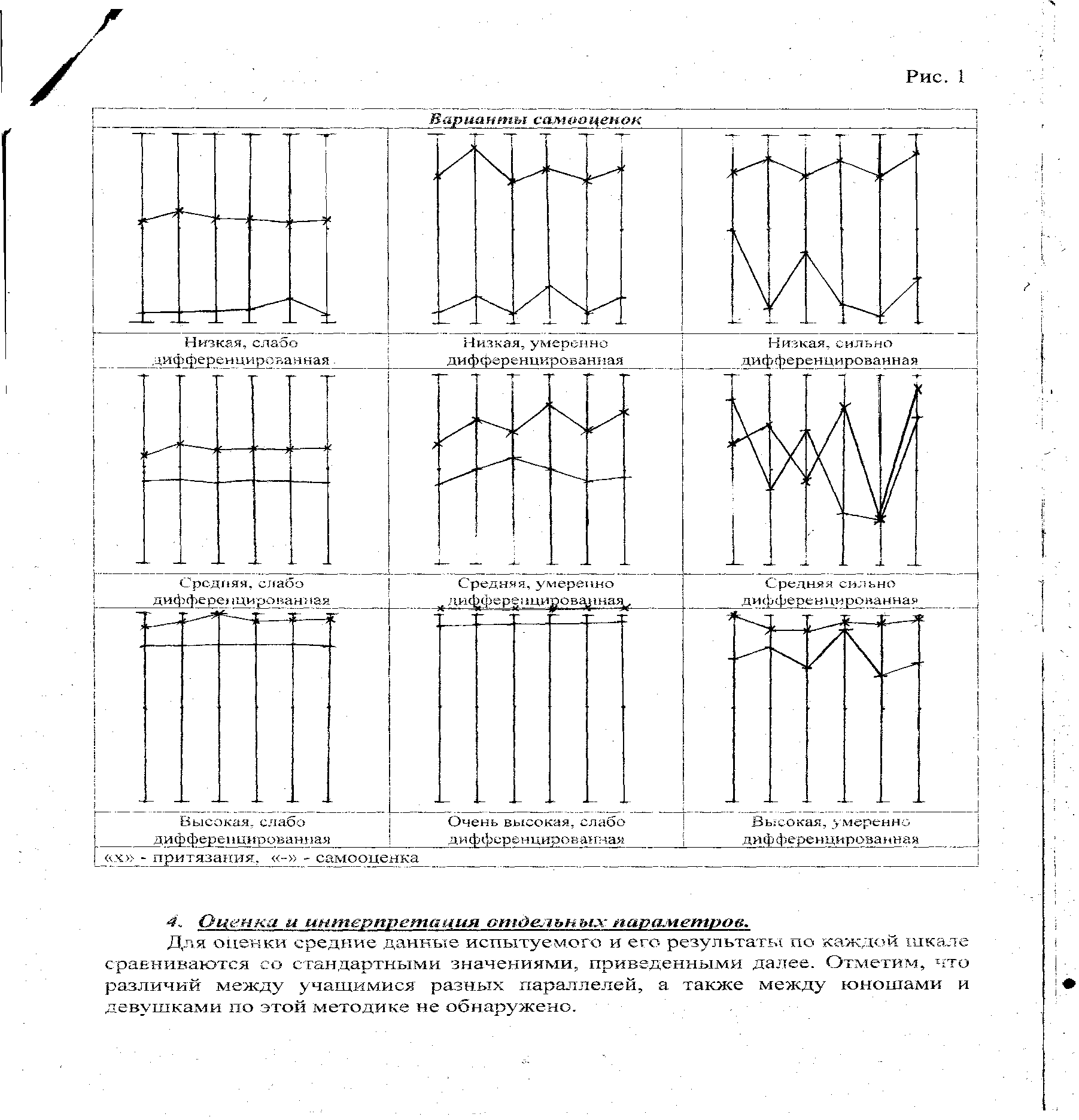 